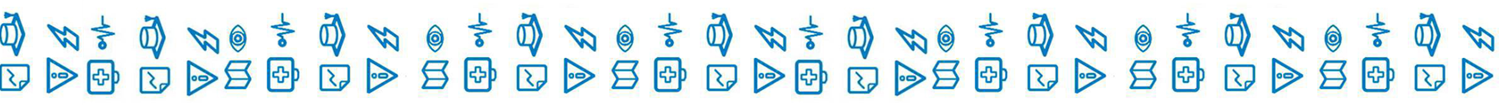 Информация о развитии рынка трудаЛенинградской области 	Июнь 2018 годаВ июне 2018 года в условиях сохранявшейся стабильной ситуации на рынке труда Ленинградской области наблюдалось сокращение: численности безработных граждан, зарегистрированных в службе занятости и уровня регистрируемой безработицы.Гражданами, обратившимися в службу занятости населения в июне               2018 года, подано 13175 заявлений о предоставлении государственных услуг (далее – госуслуга) (таблица 1).Обратились за госуслугой по: - содействию в поиске подходящей работы – 4339 человек (каждый третий,             из числа граждан, подавших заявление о предоставлении госуслуг); - профессиональной ориентации – 3386 человек; - информированию о положении на рынке труда – 2855 человек                               и 668 работодателей.Безработными признаны 580 человек (таблица 4), которым назначена социальная выплата в виде пособия по безработице (таблица 5).В течение июня с регистрационного учета сняты по различным причинам              4935 человек, из числа граждан, обратившихся в целях поиска подходящей работы, в т.ч. 702 безработных гражданина.При содействии службы занятости населения в июне: - трудоустроено на все виды работ 4331 человек, из них: 353 человека (8,2%) безработные граждане, 3978 человек (91,8%) ищущие работу граждане, в том числе                 в период до признания их безработными, т.е. в течение нескольких дней (таблица 6); - приступили к профессиональному обучению 67 безработных граждан.В январе-июне 2018 года служба занятости населения работала:- с 45678 гражданами подавшими заявление о предоставлении госуслуг,                 из них: каждый третий гражданин обратился за содействием в поиске подходящей работы – 14047 человек.При содействии службы занятости населения в январе-июне 2018 года:- трудоустроено на все виды работ 10231 человек, что на 46 человек меньше, чем за аналогичный период 2017 года;- эффективность трудоустройства граждан (отношение трудоустроенных граждан к ищущим работу гражданам обратившимся в службу занятости населения) – 72,8%, что выше показателя в январе-июне 2017 года – 68,8%. Из общего числа трудоустроенных: на общественные работы трудоустроены – 470 человек                                     и на временные работы – 4180 несовершеннолетних граждан в возрасте 14-18 лет                в свободное от учебы время;- 7827 гражданам (76,5% от всех трудоустроенных) работа предоставлена                в период до присвоения статуса «безработный».В январе-июне 2018 года:- получили госуслугу по профориентации 17267 гражданина;- приступили к профессиональному обучению 850 человек, в том числе:                        	637 безработных граждан,151 женщина, находящихся в отпуске по уходу за ребенком до достижения                  им возраста трех лет,58 пенсионеров, стремящихся возобновить трудовую деятельность,4 незанятых инвалида;- на досрочную пенсию направлено 31 безработный гражданин;- пособие по безработице назначено 4290 безработным гражданам.Спрос на рабочую силуНа 1 июля 2018 года текущий спрос на рабочую силу составил 22942 единицы, что на 56 вакансий меньше, чем в начале июня 2018 года.Вакансии распределились следующим образом: от 351 единицы                               (1,5% от текущего спроса на рабочую силу) в Лодейнопольском муниципальном районе до 4326 единиц (18,9%) во Всеволожском муниципальном районе. В экономике региона сохранялась высокая потребность в рабочих кадрах. Для трудоустройства рабочих в начале июля 2018 года предлагались 16263 вакансии (70,9%), для инженерно-технических работников и служащих – 6679 вакансий (29,1%).Наибольшую потребность в кадрах испытывала сфера «строительство» – 5773 вакансии (25,2% от общего числа вакансий – 22942 единицы), далее по видам экономической деятельности:обрабатывающие производства – 3878 вакансий (16,9%);государственное управление и обеспечение военной безопасности; социальное обеспечение – 2588 вакансий (11,3%);транспортировка и хранение – 1812 вакансий (7,9%);торговля оптовая и розничная; ремонт автотранспортных средств 
и мотоциклов – 1596 вакансий (7%);деятельность в области здравоохранения и социальных услуг – 1392 вакансии (6,1%);сельское, лесное хозяйство, охота, рыболовство и рыбоводство – 884 вакансии (3,9%);образование – 758 вакансий (3,3%);деятельность административная и сопутствующие дополнительные услуги – 740 вакансий (3,2%);деятельность профессиональная, научная и техническая – 712 вакансий (3,1%);деятельность гостиниц и предприятий общественного питания – 487 вакансий (2,1%);предоставление прочих видов услуг – 451 вакансия (2%);добыча полезных ископаемых – 414 вакансий (1,8%);обеспечение электрической энергией, газом и паром; кондиционирование воздуха – 330 вакансий (1,4%);деятельность финансовая и страховая – 310 вакансий (1,3%);деятельность в области культуры, спорта, организации досуга и развлечений – 279 вакансий (1,2%);деятельность по операциям с недвижимым имуществом – 241 вакансия (1%) и т.д.Текущий спрос на рабочую силу по сравнению с началом июня увеличился             в следующих сферах:строительство – на 801 единицу;обрабатывающие производства – на 395 единиц;торговля оптовая и розничная; ремонт автотранспортных средств 
и мотоциклов – на 353 единицы;деятельность в области информации и связи – на 79 единиц;транспортировка и хранение – на 77 единиц;предоставление прочих видов услуг – на 54 единицы;деятельность по операциям с недвижимым имуществом – на 49 единиц и др.Спрос на рабочую силу по сравнению с началом июня текущего года сократился в следующих сферах деятельности:образование – на 532 единицы;деятельность в области здравоохранения и социальных услуг –                                  на 320 единиц;деятельность административная и сопутствующие дополнительные услуги – на 296 единиц;государственное управление и обеспечение военной безопасности; социальное обеспечение – на 239 единиц;деятельность в области культуры, спорта, организации досуга и развлечений – на 190 единиц;деятельность профессиональная, научная и техническая – на 155 единиц;деятельность финансовая и страховая – на 73 единицы;деятельность гостиниц и предприятий общественного питания – на 36 единиц;добыча полезных ископаемых – на 13 единиц;сельское, лесное хозяйство, охота, рыболовство и рыбоводство – 
на 8 единиц и др.По 20 наименованиям наиболее востребованных рабочих профессий заявлено 9537 вакансий (41,6% от текущего спроса на рабочую силу). Предложение рабочей силы по этой группе профессий в 8 раз меньше спроса. По 20 наименованиям наиболее востребованных должностей инженерно-технических работников и служащих заявлено 4685 вакансий (20,4% от текущего спроса на рабочую силу). Предложение рабочей силы по этой группе профессий в 6,3 раза меньше спроса.Сохранялся высокий спрос на неквалифицированных работников. 
По 20 наименованиям наиболее востребованных профессий этой группы заявлено 3009 вакансий (13,1% от текущего спроса на рабочую силу). Предложение рабочей силы по этой группе профессий в 5 раз меньше спроса.На 1 июля 2018 года напряженность на рынке труда в среднем 
по Ленинградской области составила 0,2 незанятых граждан на одну вакансию.По территориям самый низкий показатель напряженности зафиксирован                  в 5 муниципальных районах и городском округе – 0,1 незанятых граждан на одну вакансию. Наиболее высокий в 3 муниципальных районах – 0,5 незанятых граждан на одну вакансию (таблица 3). Численность безработных гражданВ июне 2018 года безработными признаны 580 человек, что на 238 человек меньше, чем в июне 2017 года.К началу июля 2018 года (по отношению к началу июня 2018 года) число безработных граждан:сократилась в 12 муниципальных районах и Сосновоборском городском округе; в Приозерском муниципальном районе численность безработных граждан           не изменилась;в Выборгском, Киришском, Лужском, Подпорожском и Тосненском муниципальных районах численность безработных граждан незначительно увеличилась. В моногородах численность безработных граждан сократилась в г. Пикалево – до 44 человек (на 3 человека); г. Сланцы – до 169 человек (на 12 человек);                          г. Сясьстрой – увеличилась до 58 человек (на 3 человека) (таблица 4.1).Состав безработных гражданВ общей численности безработных граждан, состоявших на учете в службе занятости населения, в начале июля 2018 года (2996 человек):осуществлявших трудовую деятельность – 2813 человек (93,9%), из них:
по причинам прекращения трудовой деятельности:уволенные по собственному желанию – 1570 человек (55,8%);уволенные по соглашению сторон – 248 человек (8,8%);уволенные в связи с ликвидацией организации, либо прекращением деятельности индивидуальным предпринимателем – 523 человека (18,6%);уволенные с государственной службы – 28 человек (1%).по профессионально-квалификационному составу:работавшие по профессии рабочего – 1681 человек (59,8%);работавшие на должности служащего – 1132 человека (40,2%).Из 2996 безработных граждан:по возрасту:16-17 лет – 23 человека (0,8%);18-19 лет – 39 человек (1,3%);20-24 года – 164 человека (5,5%);25-29 лет – 210 человек (7%);30-49 лет – 1571 человек (52,4%);50 лет и старше – 989 человек (33%);по образованию:высшее образование – 772 человека (25,8%);среднее проф. образование – 1349 человек (45%);	среднее общее образование – 447 человек (14,9%);основное общее образование – 388 человек (13%);не имеющие основного общего образования – 40 человек (1,3%);по отдельным категориям граждан:родителей, имеющих несовершеннолетних детей, всего – 671 человек (22,4%);инвалидов – 487 человек (16,3%);граждан предпенсионного возраста – 401 человек (13,4%);граждан, стремящихся возобновить трудовую деятельность после длительного перерыва (более одного года), – 443 человека (14,8%);граждан, впервые ищущих работу (ранее не работавших), – 183 человека (6,1%).Уровень регистрируемой безработицыНа 1 июля 2018 года уровень регистрируемой безработицы                                    в Ленинградской области имел значение 0,30% (справочно: в начале июля                   2017 года – 0,37%; и в начале января 2018 года – 0,35%) (таблица 4).При среднеобластном уровне регистрируемой безработицы в начале июля               2018 года – 0,30%, по территориям этот показатель имел значение: от 0,16% 
в Кировском и Ломоносовском муниципальных районах до 0,92% в Сланцевском муниципальном районе. В 9 муниципальных районах Ленинградской области уровень регистрируемой безработицы несколько выше среднеобластного значения.По сравнению с началом июня 2018 года уровень регистрируемой безработицы:сократился в Бокситогорском, Волосовском, Волховском, Всеволожском, Гатчинском, Кингисеппском, Кировском, Лодейнопольском, Ломоносовском, Сланцевском, Тихвинском муниципальных районах и Сосновоборском городском округе;не изменился в Выборгском и Приозерском муниципальных районах;незначительно увеличился Киришском, Лужском, Подпорожском                             и Тосненском муниципальных районах.В 2018 году Ленинградская область продолжает входить в ограниченное число субъектов Российской Федерации, имеющих низкую регистрируемую безработицу. Социальное партнерство в сфере трудаНа 1 июля 2018 года в Ленинградской области действовали                                 1352 уведомительно зарегистрированных коллективных договора, которыми охвачено 204 тыс. работающих граждан.Государственное управление охраной труда	В июне 2018 года специалистами отдела охраны труда и социального партнёрства комитета принято участие  в работе комиссий по расследованию                четырех несчастных случаев, из них: два несчастных случая с тяжелым исходом; два несчастных случая со смертельным исходом. 	В рамках реализации подпрограммы «Улучшение условий и охраны труда                   в  Ленинградской области» Государственной программы Ленинградской области «Содействие занятости населения Ленинградской области», утвержденной постановлением Правительства Ленинградской области от 07.12.2015 №466 организованы и проведены 3 выездных семинара по охране труда на тему: 	«Система управления охраной труда и управление профессиональными рисками – требования законодательства на сегодняшний день» в Тихвинском, Бокситогорском и Выборгском муниципальных районах Ленинградской области.Справочно:По данным Петростата, в среднем за март – май 2018 года,                                     в Ленинградской области уровень безработицы (по методологии МОТ) – 4,2%, численность безработных – 41,5 тыс. человек.Средняя заработная плата по Ленинградской области в апреле 2018 года              (по последним данным Петростата) – 41988 руб.Средний размер пособия по безработице в июне 2018 года – 3608,56 руб.Величина прожиточного минимума для трудоспособного населения 
за 1 квартал 2018 года – 10364 руб. Размер минимальной заработной платы в Ленинградской области с 1 января 2018 года – 11400 руб.ЧИСЛЕННОСТЬ ГРАЖДАН, ОБРАТИВШИХСЯ ЗА ПРЕДОСТАВЛЕНИЕМ ГОСУДАРСТВЕННЫХ УСЛУГ    Таблица 1ИНФОРМАЦИЯ ПО МОНОГОРОДАМ ЛЕНИНГРАДСКОЙ ОБЛАСТИТаблица 4.1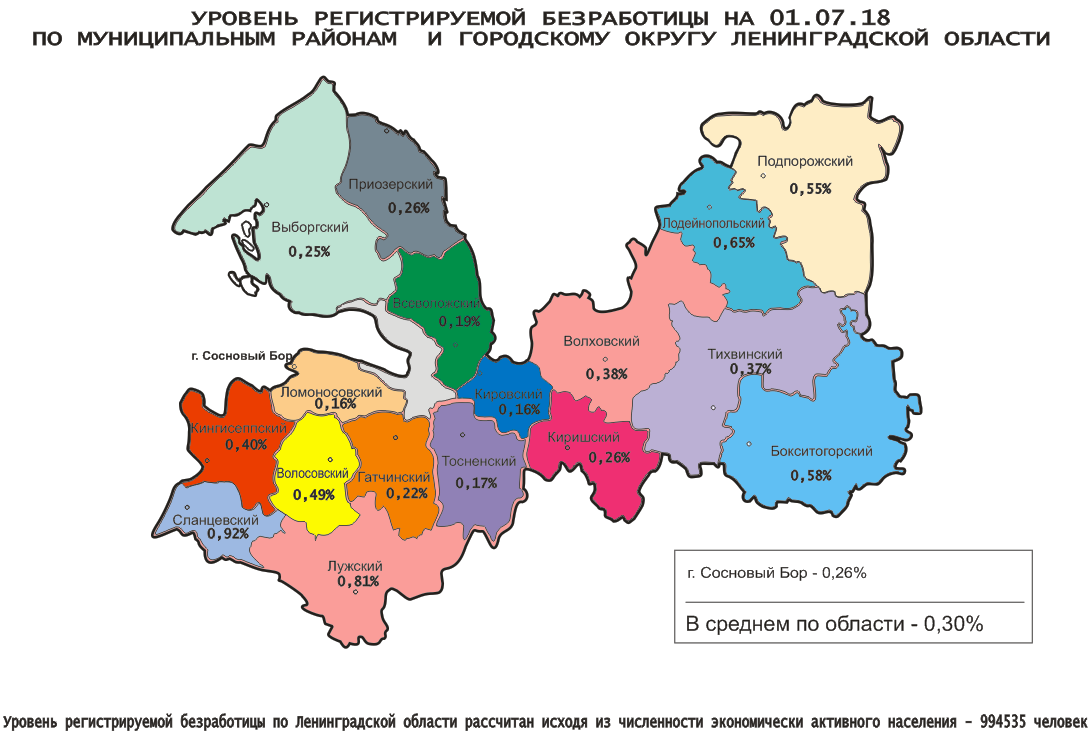 Комитет по труду и занятости населения Ленинградской области. Сектор анализа рынка труда, информации и программ занятостиСанкт-Петербург, Трамвайный пр., д.12, корп.2. Телефон: (812) 611-49-11, факс: (812) 611-47-40. Эл. почта: ktzn_lo@lenreg.ru.Сайт: Комитета по труду и занятости населения Ленинградской области: www.job.lenobl.ru; Роструда: www.rostrud.info АДМИНИСТРАЦИЯ ЛЕНИНГРАДСКОЙ ОБЛАСТИ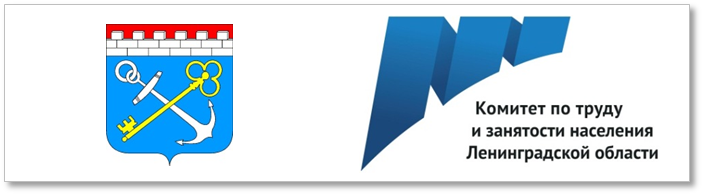 И Н Ф О Р М А Ц И Яо развитии рынка трудаЛенинградской областив июне 2018 года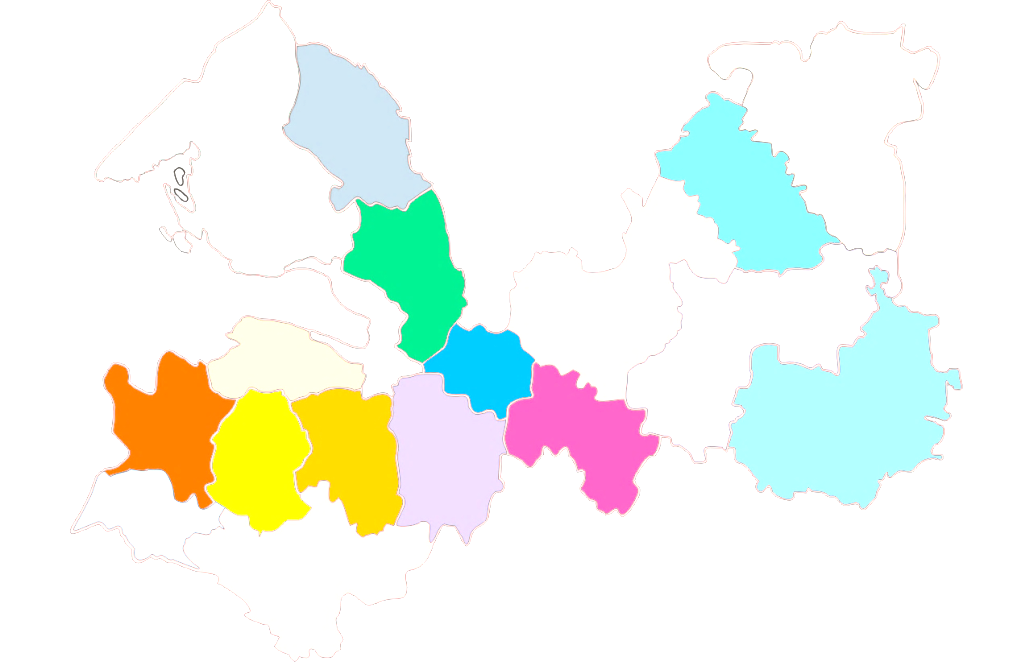 водитель – 1249сварщик – 529повар – 215монтажник – 1205электрогазосварщик – 502тракторист – 129швея – 985маляр, штукатур – 430токарь – 126слесарь – 844продавец – 351стропальщик – 97оператор – 745плотник – 327электросварщик – 73каменщик – 605электрик, электромонтер – 264станочник – 67машинист – 547электромонтажник – 247военнослужащий – 700агент – 250бухгалтер – 82инженер – 675фельдшер – 206механик – 72врач – 598охранник – 173администратор – 66педагог (преподаватель, учитель) – 368мастер – 150воспитатель – 61медицинская сестра – 313менеджер – 149экономист – 28кассир – 294техник – 133технолог – 18полицейский (следователь) – 253инспектор – 96рабочие (включая подсобных рабочих, кухонных рабочих, дорожных рабочих, рабочих) – 1564рабочие (включая подсобных рабочих, кухонных рабочих, дорожных рабочих, рабочих) – 1564рабочие (включая подсобных рабочих, кухонных рабочих, дорожных рабочих, рабочих) – 1564уборщик – 465кладовщик – 66мойщик – 28монтер пути – 181санитар – 38сторож (вахтер) – 28стрелок – 173обработчик – 33овощевод – 24укладчик (упаковщик) – 125животновод – 31почтальон – 14грузчик – 103сортировщик – 30дворник – 77горничная – 29Ниже среднеобластного 
(менее 0,30%)Ниже среднеобластного 
(менее 0,30%)Ниже среднеобластного 
(менее 0,30%)Выше среднеобластного (более 0,30%)Выше среднеобластного (более 0,30%)Выше среднеобластного (более 0,30%)от 0,30% до 1%от 0,30% до 1%от 0,30% до 1%№п/пМуниципальныерайоны,городской округУровеньрег. безработицы, %№п/пМуниципальныерайоныУровеньрег. безработицы, %1.Ломоносовский0,161.Тихвинский0,372.Кировский  0,162.Волховский   0,383.Тосненский 0,173.Кингисеппский 0,404.Всеволожский0,194.Волосовский0,495.Гатчинский 0,225.Подпорожский 0,556.Выборгский0,256.Бокситогорский0,587.Киришский0,267.Лодейнопольский0,658.Приозерский0,268.Лужский 0,819.Сосновоборский г.о.0,269.Сланцевский0,92№№№МуниципальныеМуниципальныеМуниципальныеМуниципальныеМайМайМайМайМайМайМайМайМайМайМайМайМайМайМайМайМайМайМайМайМайМайМайМайМайМайИюньИюньИюньИюньИюньИюньИюньИюньИюньИюньИюньИюньИюньИюньИюньИюньИюньИюньИюньИюньИюньп/пп/пп/прайоны, городской округрайоны, городской округрайоны, городской округрайоны, городской округКоличествоКоличествоКоличествоКоличествоКоличествоКоличествоОбратились за госуслугой по: Обратились за госуслугой по: Обратились за госуслугой по: Обратились за госуслугой по: Обратились за госуслугой по: Обратились за госуслугой по: Обратились за госуслугой по: Обратились за госуслугой по: Обратились за госуслугой по: Обратились за госуслугой по: Обратились за госуслугой по: Обратились за госуслугой по: Обратились за госуслугой по: Обратились за госуслугой по: Обратились за госуслугой по: Обратились за госуслугой по: Обратились за госуслугой по: Обратились за госуслугой по: Обратились за госуслугой по: Обратились за госуслугой по: КоличествоКоличествоКоличествоКоличествоКоличествоОбратились за госуслугой по:Обратились за госуслугой по:Обратились за госуслугой по:Обратились за госуслугой по:Обратились за госуслугой по:Обратились за госуслугой по:Обратились за госуслугой по:Обратились за госуслугой по:Обратились за госуслугой по:Обратились за госуслугой по:Обратились за госуслугой по:Обратились за госуслугой по:Обратились за госуслугой по:Обратились за госуслугой по:Обратились за госуслугой по:Обратились за госуслугой по:заявлений граждан о предоставлении госуслуг, (ед.)заявлений граждан о предоставлении госуслуг, (ед.)заявлений граждан о предоставлении госуслуг, (ед.)заявлений граждан о предоставлении госуслуг, (ед.)заявлений граждан о предоставлении госуслуг, (ед.)заявлений граждан о предоставлении госуслуг, (ед.)содействию в поиске подходящей работы, (чел.)содействию в поиске подходящей работы, (чел.)содействию в поиске подходящей работы, (чел.)содействию в поиске подходящей работы, (чел.)содействию в поиске подходящей работы, (чел.)профориентации, (чел.)профориентации, (чел.)профориентации, (чел.)профориентации, (чел.)профориентации, (чел.)профориентации, (чел.)профориентации, (чел.)профориентации, (чел.)информированию о положении на рынке труда, (чел.)информированию о положении на рынке труда, (чел.)информированию о положении на рынке труда, (чел.)информированию о положении на рынке труда, (чел.)информированию о положении на рынке труда, (чел.)информированию о положении на рынке труда, (чел.)информированию о положении на рынке труда, (чел.)заявлений граждан о предоставлении госуслуг, (ед.)заявлений граждан о предоставлении госуслуг, (ед.)заявлений граждан о предоставлении госуслуг, (ед.)заявлений граждан о предоставлении госуслуг, (ед.)заявлений граждан о предоставлении госуслуг, (ед.)содействию в поиске подходящей работы, (чел.)содействию в поиске подходящей работы, (чел.)содействию в поиске подходящей работы, (чел.)содействию в поиске подходящей работы, (чел.)содействию в поиске подходящей работы, (чел.)содействию в поиске подходящей работы, (чел.)профориентации, (чел.)профориентации, (чел.)профориентации, (чел.)профориентации, (чел.)профориентации, (чел.)профориентации, (чел.)информированию о положении на рынке труда, (чел.)информированию о положении на рынке труда, (чел.)информированию о положении на рынке труда, (чел.)информированию о положении на рынке труда, (чел.)гр.5:   гр.1, %гр.5:   гр.1, %гр.5:   гр.1, %гр.5:   гр.1, %гр.5:   гр.1, %АААВВВВ11111122222333333334444444555556666667777778888999991.1.1.Бокситогорский Бокситогорский Бокситогорский Бокситогорский 19819819819819819813413413413413477777777484848484848481871871871871871331331331331331330000005252525294,494,494,494,494,42.2.2.Волосовский Волосовский Волосовский Волосовский 45845845845845845819319319319319357575757575757571861861861861861861862892892892892897070707070701501501501501501505454545463,163,163,163,163,13.3.3.Волховский Волховский Волховский Волховский 3453453453453453451191191191191199999999915515515515515515515514411441144114411441437437437437437437210210210210210210475475475475417,7417,7417,7417,7417,74.4.4.Всеволожский Всеволожский Всеволожский Всеволожский 620620620620620620275275275275275959595959595959512112112112112112112113301330133013301330492492492492492492356356356356356356115115115115214,5214,5214,5214,5214,55.5.5.Выборгский Выборгский Выборгский Выборгский 215215215215215215848484848427272727272727279797979797979710811081108110811081517517517517517517141414141414104104104104502,8502,8502,8502,8502,86.6.6.Гатчинский Гатчинский Гатчинский Гатчинский 75775775775775775725025025025025013313313313313313313313336136136136136136136111841184118411841184410410410410410410213213213213213213537537537537156,4156,4156,4156,4156,47.7.7.КингисеппскийКингисеппскийКингисеппскийКингисеппский35435435435435435495959595956666666666666666183183183183183183183385385385385385199199199199199199222222222222150150150150108,8108,8108,8108,8108,88.8.8.Киришский Киришский Киришский Киришский 384384384384384384100100100100100909090909090909014814814814814814814812611261126112611261328328328328328328268268268268268268447447447447328,4328,4328,4328,4328,49.9.9.Кировский Кировский Кировский Кировский 140140140140140140636363636315151515151515154747474747474764764764764764726626626626626626612612612612612612653535353462,1462,1462,1462,1462,110.10.10.Лодейнопольский Лодейнопольский Лодейнопольский Лодейнопольский 235235235235235235110110110110110515151515151515100000002352352352352351041041041041041045454545454540000100,0100,0100,0100,0100,011.11.11.ЛомоносовскийЛомоносовскийЛомоносовскийЛомоносовский3233233233233233231911911911911915555555555555555686868686868682262262262262267171717171711351351351351351351818181870,070,070,070,070,012.12.12.Лужский Лужский Лужский Лужский 79579579579579579527527527527527513513513513513513513513526226226226226226226279479479479479425925925925925925910310310310310310325525525525599,999,999,999,999,913.13.13.Подпорожский Подпорожский Подпорожский Подпорожский 19619619619619619669696969691111111183838383838383431431431431431132132132132132132525252525252131131131131219,9219,9219,9219,9219,914.14.14.Приозерский Приозерский Приозерский Приозерский 149149149149149149444444444424242424242424246363636363636337437437437437416916916916916916936363636363628282828251,0251,0251,0251,0251,015.15.15.Сланцевский Сланцевский Сланцевский Сланцевский 425425425425425425115115115115115103103103103103103103103131131131131131131131509509509509509124124124124124124141141141141141141126126126126119,8119,8119,8119,8119,816.16.16.Cосновоборский г.о.Cосновоборский г.о.Cосновоборский г.о.Cосновоборский г.о.483483483483483483192192192192192999999999999999918518518518518518518535135135135135112912912912912912990909090909012012012012072,772,772,772,772,717.17.17.Тихвинский Тихвинский Тихвинский Тихвинский 21821821821821821811011011011011044444444103103103103103103103524524524524524195195195195195195108108108108108108140140140140240,4240,4240,4240,4240,418.18.18.Тосненский Тосненский Тосненский Тосненский 142142142142142142676767676712121212121212122828282828282867367367367367330430430430430430455555555555550505050473,9473,9473,9473,9473,9Учебно-методический центрУчебно-методический центрУчебно-методический центрУчебно-методический центр1599159915991599159915990000015991599159915991599159915991599000000012531253125312531253000000125312531253125312531253000078,478,478,478,478,4Итого по Ленинградской областиИтого по Ленинградской областиИтого по Ленинградской областиИтого по Ленинградской областиИтого по Ленинградской областиИтого по Ленинградской областиИтого по Ленинградской области8036803680368036803680362486248624862486248625822582258225822582258225822582226922692269226922692269226913175131751317513175131754339433943394339433943393386338633863386338633862855285528552855163,9163,9163,9163,9163,9ЧИСЛЕННОСТЬ ГРАЖДАН, ОБРАТИВШИХСЯ ЗА СОДЕЙСТВИЕМ В ПОИСКЕ ПОДХОДЯЩЕЙ РАБОТЫ, 
ТЕКУЩИЙ СПРОС НА РАБОЧУЮ СИЛУЧИСЛЕННОСТЬ ГРАЖДАН, ОБРАТИВШИХСЯ ЗА СОДЕЙСТВИЕМ В ПОИСКЕ ПОДХОДЯЩЕЙ РАБОТЫ, 
ТЕКУЩИЙ СПРОС НА РАБОЧУЮ СИЛУЧИСЛЕННОСТЬ ГРАЖДАН, ОБРАТИВШИХСЯ ЗА СОДЕЙСТВИЕМ В ПОИСКЕ ПОДХОДЯЩЕЙ РАБОТЫ, 
ТЕКУЩИЙ СПРОС НА РАБОЧУЮ СИЛУЧИСЛЕННОСТЬ ГРАЖДАН, ОБРАТИВШИХСЯ ЗА СОДЕЙСТВИЕМ В ПОИСКЕ ПОДХОДЯЩЕЙ РАБОТЫ, 
ТЕКУЩИЙ СПРОС НА РАБОЧУЮ СИЛУЧИСЛЕННОСТЬ ГРАЖДАН, ОБРАТИВШИХСЯ ЗА СОДЕЙСТВИЕМ В ПОИСКЕ ПОДХОДЯЩЕЙ РАБОТЫ, 
ТЕКУЩИЙ СПРОС НА РАБОЧУЮ СИЛУЧИСЛЕННОСТЬ ГРАЖДАН, ОБРАТИВШИХСЯ ЗА СОДЕЙСТВИЕМ В ПОИСКЕ ПОДХОДЯЩЕЙ РАБОТЫ, 
ТЕКУЩИЙ СПРОС НА РАБОЧУЮ СИЛУЧИСЛЕННОСТЬ ГРАЖДАН, ОБРАТИВШИХСЯ ЗА СОДЕЙСТВИЕМ В ПОИСКЕ ПОДХОДЯЩЕЙ РАБОТЫ, 
ТЕКУЩИЙ СПРОС НА РАБОЧУЮ СИЛУЧИСЛЕННОСТЬ ГРАЖДАН, ОБРАТИВШИХСЯ ЗА СОДЕЙСТВИЕМ В ПОИСКЕ ПОДХОДЯЩЕЙ РАБОТЫ, 
ТЕКУЩИЙ СПРОС НА РАБОЧУЮ СИЛУЧИСЛЕННОСТЬ ГРАЖДАН, ОБРАТИВШИХСЯ ЗА СОДЕЙСТВИЕМ В ПОИСКЕ ПОДХОДЯЩЕЙ РАБОТЫ, 
ТЕКУЩИЙ СПРОС НА РАБОЧУЮ СИЛУЧИСЛЕННОСТЬ ГРАЖДАН, ОБРАТИВШИХСЯ ЗА СОДЕЙСТВИЕМ В ПОИСКЕ ПОДХОДЯЩЕЙ РАБОТЫ, 
ТЕКУЩИЙ СПРОС НА РАБОЧУЮ СИЛУЧИСЛЕННОСТЬ ГРАЖДАН, ОБРАТИВШИХСЯ ЗА СОДЕЙСТВИЕМ В ПОИСКЕ ПОДХОДЯЩЕЙ РАБОТЫ, 
ТЕКУЩИЙ СПРОС НА РАБОЧУЮ СИЛУЧИСЛЕННОСТЬ ГРАЖДАН, ОБРАТИВШИХСЯ ЗА СОДЕЙСТВИЕМ В ПОИСКЕ ПОДХОДЯЩЕЙ РАБОТЫ, 
ТЕКУЩИЙ СПРОС НА РАБОЧУЮ СИЛУЧИСЛЕННОСТЬ ГРАЖДАН, ОБРАТИВШИХСЯ ЗА СОДЕЙСТВИЕМ В ПОИСКЕ ПОДХОДЯЩЕЙ РАБОТЫ, 
ТЕКУЩИЙ СПРОС НА РАБОЧУЮ СИЛУЧИСЛЕННОСТЬ ГРАЖДАН, ОБРАТИВШИХСЯ ЗА СОДЕЙСТВИЕМ В ПОИСКЕ ПОДХОДЯЩЕЙ РАБОТЫ, 
ТЕКУЩИЙ СПРОС НА РАБОЧУЮ СИЛУЧИСЛЕННОСТЬ ГРАЖДАН, ОБРАТИВШИХСЯ ЗА СОДЕЙСТВИЕМ В ПОИСКЕ ПОДХОДЯЩЕЙ РАБОТЫ, 
ТЕКУЩИЙ СПРОС НА РАБОЧУЮ СИЛУЧИСЛЕННОСТЬ ГРАЖДАН, ОБРАТИВШИХСЯ ЗА СОДЕЙСТВИЕМ В ПОИСКЕ ПОДХОДЯЩЕЙ РАБОТЫ, 
ТЕКУЩИЙ СПРОС НА РАБОЧУЮ СИЛУЧИСЛЕННОСТЬ ГРАЖДАН, ОБРАТИВШИХСЯ ЗА СОДЕЙСТВИЕМ В ПОИСКЕ ПОДХОДЯЩЕЙ РАБОТЫ, 
ТЕКУЩИЙ СПРОС НА РАБОЧУЮ СИЛУЧИСЛЕННОСТЬ ГРАЖДАН, ОБРАТИВШИХСЯ ЗА СОДЕЙСТВИЕМ В ПОИСКЕ ПОДХОДЯЩЕЙ РАБОТЫ, 
ТЕКУЩИЙ СПРОС НА РАБОЧУЮ СИЛУЧИСЛЕННОСТЬ ГРАЖДАН, ОБРАТИВШИХСЯ ЗА СОДЕЙСТВИЕМ В ПОИСКЕ ПОДХОДЯЩЕЙ РАБОТЫ, 
ТЕКУЩИЙ СПРОС НА РАБОЧУЮ СИЛУЧИСЛЕННОСТЬ ГРАЖДАН, ОБРАТИВШИХСЯ ЗА СОДЕЙСТВИЕМ В ПОИСКЕ ПОДХОДЯЩЕЙ РАБОТЫ, 
ТЕКУЩИЙ СПРОС НА РАБОЧУЮ СИЛУЧИСЛЕННОСТЬ ГРАЖДАН, ОБРАТИВШИХСЯ ЗА СОДЕЙСТВИЕМ В ПОИСКЕ ПОДХОДЯЩЕЙ РАБОТЫ, 
ТЕКУЩИЙ СПРОС НА РАБОЧУЮ СИЛУЧИСЛЕННОСТЬ ГРАЖДАН, ОБРАТИВШИХСЯ ЗА СОДЕЙСТВИЕМ В ПОИСКЕ ПОДХОДЯЩЕЙ РАБОТЫ, 
ТЕКУЩИЙ СПРОС НА РАБОЧУЮ СИЛУЧИСЛЕННОСТЬ ГРАЖДАН, ОБРАТИВШИХСЯ ЗА СОДЕЙСТВИЕМ В ПОИСКЕ ПОДХОДЯЩЕЙ РАБОТЫ, 
ТЕКУЩИЙ СПРОС НА РАБОЧУЮ СИЛУЧИСЛЕННОСТЬ ГРАЖДАН, ОБРАТИВШИХСЯ ЗА СОДЕЙСТВИЕМ В ПОИСКЕ ПОДХОДЯЩЕЙ РАБОТЫ, 
ТЕКУЩИЙ СПРОС НА РАБОЧУЮ СИЛУЧИСЛЕННОСТЬ ГРАЖДАН, ОБРАТИВШИХСЯ ЗА СОДЕЙСТВИЕМ В ПОИСКЕ ПОДХОДЯЩЕЙ РАБОТЫ, 
ТЕКУЩИЙ СПРОС НА РАБОЧУЮ СИЛУЧИСЛЕННОСТЬ ГРАЖДАН, ОБРАТИВШИХСЯ ЗА СОДЕЙСТВИЕМ В ПОИСКЕ ПОДХОДЯЩЕЙ РАБОТЫ, 
ТЕКУЩИЙ СПРОС НА РАБОЧУЮ СИЛУЧИСЛЕННОСТЬ ГРАЖДАН, ОБРАТИВШИХСЯ ЗА СОДЕЙСТВИЕМ В ПОИСКЕ ПОДХОДЯЩЕЙ РАБОТЫ, 
ТЕКУЩИЙ СПРОС НА РАБОЧУЮ СИЛУЧИСЛЕННОСТЬ ГРАЖДАН, ОБРАТИВШИХСЯ ЗА СОДЕЙСТВИЕМ В ПОИСКЕ ПОДХОДЯЩЕЙ РАБОТЫ, 
ТЕКУЩИЙ СПРОС НА РАБОЧУЮ СИЛУЧИСЛЕННОСТЬ ГРАЖДАН, ОБРАТИВШИХСЯ ЗА СОДЕЙСТВИЕМ В ПОИСКЕ ПОДХОДЯЩЕЙ РАБОТЫ, 
ТЕКУЩИЙ СПРОС НА РАБОЧУЮ СИЛУЧИСЛЕННОСТЬ ГРАЖДАН, ОБРАТИВШИХСЯ ЗА СОДЕЙСТВИЕМ В ПОИСКЕ ПОДХОДЯЩЕЙ РАБОТЫ, 
ТЕКУЩИЙ СПРОС НА РАБОЧУЮ СИЛУЧИСЛЕННОСТЬ ГРАЖДАН, ОБРАТИВШИХСЯ ЗА СОДЕЙСТВИЕМ В ПОИСКЕ ПОДХОДЯЩЕЙ РАБОТЫ, 
ТЕКУЩИЙ СПРОС НА РАБОЧУЮ СИЛУЧИСЛЕННОСТЬ ГРАЖДАН, ОБРАТИВШИХСЯ ЗА СОДЕЙСТВИЕМ В ПОИСКЕ ПОДХОДЯЩЕЙ РАБОТЫ, 
ТЕКУЩИЙ СПРОС НА РАБОЧУЮ СИЛУЧИСЛЕННОСТЬ ГРАЖДАН, ОБРАТИВШИХСЯ ЗА СОДЕЙСТВИЕМ В ПОИСКЕ ПОДХОДЯЩЕЙ РАБОТЫ, 
ТЕКУЩИЙ СПРОС НА РАБОЧУЮ СИЛУЧИСЛЕННОСТЬ ГРАЖДАН, ОБРАТИВШИХСЯ ЗА СОДЕЙСТВИЕМ В ПОИСКЕ ПОДХОДЯЩЕЙ РАБОТЫ, 
ТЕКУЩИЙ СПРОС НА РАБОЧУЮ СИЛУЧИСЛЕННОСТЬ ГРАЖДАН, ОБРАТИВШИХСЯ ЗА СОДЕЙСТВИЕМ В ПОИСКЕ ПОДХОДЯЩЕЙ РАБОТЫ, 
ТЕКУЩИЙ СПРОС НА РАБОЧУЮ СИЛУЧИСЛЕННОСТЬ ГРАЖДАН, ОБРАТИВШИХСЯ ЗА СОДЕЙСТВИЕМ В ПОИСКЕ ПОДХОДЯЩЕЙ РАБОТЫ, 
ТЕКУЩИЙ СПРОС НА РАБОЧУЮ СИЛУЧИСЛЕННОСТЬ ГРАЖДАН, ОБРАТИВШИХСЯ ЗА СОДЕЙСТВИЕМ В ПОИСКЕ ПОДХОДЯЩЕЙ РАБОТЫ, 
ТЕКУЩИЙ СПРОС НА РАБОЧУЮ СИЛУЧИСЛЕННОСТЬ ГРАЖДАН, ОБРАТИВШИХСЯ ЗА СОДЕЙСТВИЕМ В ПОИСКЕ ПОДХОДЯЩЕЙ РАБОТЫ, 
ТЕКУЩИЙ СПРОС НА РАБОЧУЮ СИЛУЧИСЛЕННОСТЬ ГРАЖДАН, ОБРАТИВШИХСЯ ЗА СОДЕЙСТВИЕМ В ПОИСКЕ ПОДХОДЯЩЕЙ РАБОТЫ, 
ТЕКУЩИЙ СПРОС НА РАБОЧУЮ СИЛУЧИСЛЕННОСТЬ ГРАЖДАН, ОБРАТИВШИХСЯ ЗА СОДЕЙСТВИЕМ В ПОИСКЕ ПОДХОДЯЩЕЙ РАБОТЫ, 
ТЕКУЩИЙ СПРОС НА РАБОЧУЮ СИЛУЧИСЛЕННОСТЬ ГРАЖДАН, ОБРАТИВШИХСЯ ЗА СОДЕЙСТВИЕМ В ПОИСКЕ ПОДХОДЯЩЕЙ РАБОТЫ, 
ТЕКУЩИЙ СПРОС НА РАБОЧУЮ СИЛУЧИСЛЕННОСТЬ ГРАЖДАН, ОБРАТИВШИХСЯ ЗА СОДЕЙСТВИЕМ В ПОИСКЕ ПОДХОДЯЩЕЙ РАБОТЫ, 
ТЕКУЩИЙ СПРОС НА РАБОЧУЮ СИЛУЧИСЛЕННОСТЬ ГРАЖДАН, ОБРАТИВШИХСЯ ЗА СОДЕЙСТВИЕМ В ПОИСКЕ ПОДХОДЯЩЕЙ РАБОТЫ, 
ТЕКУЩИЙ СПРОС НА РАБОЧУЮ СИЛУЧИСЛЕННОСТЬ ГРАЖДАН, ОБРАТИВШИХСЯ ЗА СОДЕЙСТВИЕМ В ПОИСКЕ ПОДХОДЯЩЕЙ РАБОТЫ, 
ТЕКУЩИЙ СПРОС НА РАБОЧУЮ СИЛУЧИСЛЕННОСТЬ ГРАЖДАН, ОБРАТИВШИХСЯ ЗА СОДЕЙСТВИЕМ В ПОИСКЕ ПОДХОДЯЩЕЙ РАБОТЫ, 
ТЕКУЩИЙ СПРОС НА РАБОЧУЮ СИЛУЧИСЛЕННОСТЬ ГРАЖДАН, ОБРАТИВШИХСЯ ЗА СОДЕЙСТВИЕМ В ПОИСКЕ ПОДХОДЯЩЕЙ РАБОТЫ, 
ТЕКУЩИЙ СПРОС НА РАБОЧУЮ СИЛУЧИСЛЕННОСТЬ ГРАЖДАН, ОБРАТИВШИХСЯ ЗА СОДЕЙСТВИЕМ В ПОИСКЕ ПОДХОДЯЩЕЙ РАБОТЫ, 
ТЕКУЩИЙ СПРОС НА РАБОЧУЮ СИЛУЧИСЛЕННОСТЬ ГРАЖДАН, ОБРАТИВШИХСЯ ЗА СОДЕЙСТВИЕМ В ПОИСКЕ ПОДХОДЯЩЕЙ РАБОТЫ, 
ТЕКУЩИЙ СПРОС НА РАБОЧУЮ СИЛУЧИСЛЕННОСТЬ ГРАЖДАН, ОБРАТИВШИХСЯ ЗА СОДЕЙСТВИЕМ В ПОИСКЕ ПОДХОДЯЩЕЙ РАБОТЫ, 
ТЕКУЩИЙ СПРОС НА РАБОЧУЮ СИЛУЧИСЛЕННОСТЬ ГРАЖДАН, ОБРАТИВШИХСЯ ЗА СОДЕЙСТВИЕМ В ПОИСКЕ ПОДХОДЯЩЕЙ РАБОТЫ, 
ТЕКУЩИЙ СПРОС НА РАБОЧУЮ СИЛУЧИСЛЕННОСТЬ ГРАЖДАН, ОБРАТИВШИХСЯ ЗА СОДЕЙСТВИЕМ В ПОИСКЕ ПОДХОДЯЩЕЙ РАБОТЫ, 
ТЕКУЩИЙ СПРОС НА РАБОЧУЮ СИЛУЧИСЛЕННОСТЬ ГРАЖДАН, ОБРАТИВШИХСЯ ЗА СОДЕЙСТВИЕМ В ПОИСКЕ ПОДХОДЯЩЕЙ РАБОТЫ, 
ТЕКУЩИЙ СПРОС НА РАБОЧУЮ СИЛУЧИСЛЕННОСТЬ ГРАЖДАН, ОБРАТИВШИХСЯ ЗА СОДЕЙСТВИЕМ В ПОИСКЕ ПОДХОДЯЩЕЙ РАБОТЫ, 
ТЕКУЩИЙ СПРОС НА РАБОЧУЮ СИЛУЧИСЛЕННОСТЬ ГРАЖДАН, ОБРАТИВШИХСЯ ЗА СОДЕЙСТВИЕМ В ПОИСКЕ ПОДХОДЯЩЕЙ РАБОТЫ, 
ТЕКУЩИЙ СПРОС НА РАБОЧУЮ СИЛУЧИСЛЕННОСТЬ ГРАЖДАН, ОБРАТИВШИХСЯ ЗА СОДЕЙСТВИЕМ В ПОИСКЕ ПОДХОДЯЩЕЙ РАБОТЫ, 
ТЕКУЩИЙ СПРОС НА РАБОЧУЮ СИЛУЧИСЛЕННОСТЬ ГРАЖДАН, ОБРАТИВШИХСЯ ЗА СОДЕЙСТВИЕМ В ПОИСКЕ ПОДХОДЯЩЕЙ РАБОТЫ, 
ТЕКУЩИЙ СПРОС НА РАБОЧУЮ СИЛУЧИСЛЕННОСТЬ ГРАЖДАН, ОБРАТИВШИХСЯ ЗА СОДЕЙСТВИЕМ В ПОИСКЕ ПОДХОДЯЩЕЙ РАБОТЫ, 
ТЕКУЩИЙ СПРОС НА РАБОЧУЮ СИЛУТаблица 2Таблица 2Таблица 2Таблица 2Таблица 2Таблица 2Таблица 2Таблица 2Таблица 2Таблица 2Таблица 2Таблица 2Таблица 2Таблица 2Таблица 2Таблица 2№№№МуниципальныеМуниципальныеМуниципальныеМуниципальныеЧисленность граждан, обратившихся за содействием в поиске подходящей работы:Численность граждан, обратившихся за содействием в поиске подходящей работы:Численность граждан, обратившихся за содействием в поиске подходящей работы:Численность граждан, обратившихся за содействием в поиске подходящей работы:Численность граждан, обратившихся за содействием в поиске подходящей работы:Численность граждан, обратившихся за содействием в поиске подходящей работы:Численность граждан, обратившихся за содействием в поиске подходящей работы:Численность граждан, обратившихся за содействием в поиске подходящей работы:Численность граждан, обратившихся за содействием в поиске подходящей работы:Численность граждан, обратившихся за содействием в поиске подходящей работы:Численность граждан, обратившихся за содействием в поиске подходящей работы:Численность граждан, обратившихся за содействием в поиске подходящей работы:Численность граждан, обратившихся за содействием в поиске подходящей работы:Численность граждан, обратившихся за содействием в поиске подходящей работы:Численность граждан, обратившихся за содействием в поиске подходящей работы:Численность граждан, обратившихся за содействием в поиске подходящей работы:Численность граждан, обратившихся за содействием в поиске подходящей работы:Численность граждан, обратившихся за содействием в поиске подходящей работы:Численность граждан, обратившихся за содействием в поиске подходящей работы:Численность граждан, обратившихся за содействием в поиске подходящей работы:Численность граждан, обратившихся за содействием в поиске подходящей работы:Численность граждан, обратившихся за содействием в поиске подходящей работы:Численность граждан, обратившихся за содействием в поиске подходящей работы:Численность граждан, обратившихся за содействием в поиске подходящей работы:Численность граждан, обратившихся за содействием в поиске подходящей работы:Численность граждан, обратившихся за содействием в поиске подходящей работы:Численность граждан, обратившихся за содействием в поиске подходящей работы:Численность граждан, обратившихся за содействием в поиске подходящей работы:Численность граждан, обратившихся за содействием в поиске подходящей работы:Численность граждан, обратившихся за содействием в поиске подходящей работы:Численность граждан, обратившихся за содействием в поиске подходящей работы:Численность граждан, обратившихся за содействием в поиске подходящей работы:Текущий спрос на рабочуюТекущий спрос на рабочуюТекущий спрос на рабочуюТекущий спрос на рабочуюТекущий спрос на рабочуюТекущий спрос на рабочуюТекущий спрос на рабочуюТекущий спрос на рабочуюТекущий спрос на рабочуюТекущий спрос на рабочуюТекущий спрос на рабочуюТекущий спрос на рабочуюТекущий спрос на рабочуюТекущий спрос на рабочуюТекущий спрос на рабочуюТекущий спрос на рабочуюп/пп/пп/прайоны, городской округ районы, городской округ районы, городской округ районы, городской округ Поставлено на учет, (чел.)Поставлено на учет, (чел.)Поставлено на учет, (чел.)Поставлено на учет, (чел.)Поставлено на учет, (чел.)Поставлено на учет, (чел.)Поставлено на учет, (чел.)Поставлено на учет, (чел.)Поставлено на учет, (чел.)Поставлено на учет, (чел.)Поставлено на учет, (чел.)Поставлено на учет, (чел.)Поставлено на учет, (чел.)Поставлено на учет, (чел.)Состоит на учете, (чел.)Состоит на учете, (чел.)Состоит на учете, (чел.)Состоит на учете, (чел.)Состоит на учете, (чел.)Состоит на учете, (чел.)Состоит на учете, (чел.)Состоит на учете, (чел.)Состоит на учете, (чел.)Состоит на учете, (чел.)Состоит на учете, (чел.)Состоит на учете, (чел.)Состоит на учете, (чел.)Состоит на учете, (чел.)Состоит на учете, (чел.)Состоит на учете, (чел.)Состоит на учете, (чел.)силу (вакансии), (ед.)силу (вакансии), (ед.)силу (вакансии), (ед.)силу (вакансии), (ед.)силу (вакансии), (ед.)силу (вакансии), (ед.)силу (вакансии), (ед.)силу (вакансии), (ед.)силу (вакансии), (ед.)силу (вакансии), (ед.)силу (вакансии), (ед.)силу (вакансии), (ед.)силу (вакансии), (ед.)силу (вакансии), (ед.)силу (вакансии), (ед.)силу (вакансии), (ед.)маймаймаймаймайиюньиюньиюньиюньиюньгр.2:гр.1,%гр.2:гр.1,%гр.2:гр.1,%гр.2:гр.1,%01.06.201801.06.201801.06.201801.06.201801.06.201801.06.201801.07.201801.07.201801.07.201801.07.201801.07.2018гр.5:гр.4,%гр.5:гр.4,%гр.5:гр.4,%гр.5:гр.4,%гр.5:гр.4,%гр.5:гр.4,%01.06.201801.06.201801.06.201801.06.201801.06.201801.06.201801.06.201801.07.201801.07.201801.07.201801.07.2018гр.8:гр.7,%гр.8:гр.7,%гр.8:гр.7,%гр.8:гр.7,%гр.8:гр.7,%АААBBBB111112222233334444445555566666677777778888999991.1.1.Бокситогорский Бокситогорский Бокситогорский Бокситогорский 13413413413413413313313313313399,399,399,399,324224224224224224220420420420420484,384,384,384,384,384,341441441441441441441436936936936989,189,189,189,189,12.2.2.Волосовский Волосовский Волосовский Волосовский 193193193193193707070707036,336,336,336,333533533533533533518018018018018053,753,753,753,753,753,774074074074074074074063263263263285,485,485,485,485,43.3.3.Волховский Волховский Волховский Волховский 119119119119119437437437437437367,2367,2367,2367,232632632632632632631031031031031095,195,195,195,195,195,11223122312231223122312231223105810581058105886,586,586,586,586,54.4.4.Всеволожский Всеволожский Всеволожский Всеволожский 275275275275275492492492492492178,9178,9178,9178,959259259259259259255155155155155193,193,193,193,193,193,142104210421042104210421042104326432643264326102,8102,8102,8102,8102,85.5.5.Выборгский Выборгский Выборгский Выборгский 8484848484517517517517517615,5615,5615,5615,5323323323323323323333333333333333103,1103,1103,1103,1103,1103,129002900290029002900290029003359335933593359115,8115,8115,8115,8115,86.6.6.Гатчинский Гатчинский Гатчинский Гатчинский 250250250250250410410410410410164,0164,0164,0164,051851851851851851847847847847847892,392,392,392,392,392,31825182518251825182518251825149814981498149882,182,182,182,182,17.7.7.Кингисеппский Кингисеппский Кингисеппский Кингисеппский 9595959595199199199199199209,5209,5209,5209,525525525525525525525225225225225298,898,898,898,898,898,812291229122912291229122912291272127212721272103,5103,5103,5103,5103,58.8.8.Киришский Киришский Киришский Киришский 100100100100100328328328328328328,0328,0328,0328,017017017017017017015215215215215289,489,489,489,489,489,4414414414414414414414469469469469113,3113,3113,3113,3113,39.9.9.Кировский Кировский Кировский Кировский 6363636363266266266266266422,2422,2422,2422,216716716716716716716416416416416498,298,298,298,298,298,2742742742742742742742881881881881118,7118,7118,7118,7118,710.10.10.Лодейнопольский Лодейнопольский Лодейнопольский Лодейнопольский 110110110110110104104104104104115,6115,6115,6115,618018018018018018013813813813813876,776,776,776,776,776,762962962962962962962935135135135155,855,855,855,855,811.11.11.ЛомоносовскийЛомоносовскийЛомоносовскийЛомоносовский191191191191191717171717137,237,237,237,2203203203203203203949494949446,346,346,346,346,346,385085085085085085085071671671671684,284,284,284,284,212.12.12.Лужский Лужский Лужский Лужский 27527527527527525925925925925994,294,294,294,247347347347347347342142142142142189,089,089,089,089,089,0105310531053105310531053105376476476476472,672,672,672,672,613.13.13.Подпорожский Подпорожский Подпорожский Подпорожский 6969696969132132132132132191,3191,3191,3191,312012012012012012011311311311311394,294,294,294,294,294,2441441441441441441441493493493493111,8111,8111,8111,8111,814.14.14.Приозерский Приозерский Приозерский Приозерский 4444444444169169169169169384,1384,1384,1384,1116116116116116116116116116116116100,0100,0100,0100,0100,0100,0483483483483483483483507507507507105,0105,0105,0105,0105,015.15.15.Сланцевский Сланцевский Сланцевский Сланцевский 115115115115115124124124124124107,8107,8107,8107,830630630630630630628228228228228292,292,292,292,292,292,2382382382382382382382453453453453118,6118,6118,6118,6118,616.16.16.Cосновоборский г.о.Cосновоборский г.о.Cосновоборский г.о.Cосновоборский г.о.19219219219219212912912912912967,267,267,267,234834834834834834819619619619619656,356,356,356,356,356,31613161316131613161316131613154115411541154195,595,595,595,595,517.17.17.Тихвинский Тихвинский Тихвинский Тихвинский 110110110110110195195195195195177,3177,3177,3177,3258258258258258258323323323323323125,2125,2125,2125,2125,2125,212221222122212221222122212221486148614861486121,6121,6121,6121,6121,618.18.18.Тосненский Тосненский Тосненский Тосненский 6767676767304304304304304453,7453,7453,7453,7202202202202202202239239239239239118,3118,3118,3118,3118,3118,326282628262826282628262826282767276727672767105,3105,3105,3105,3105,3Итого по Ленинградской областиИтого по Ленинградской областиИтого по Ленинградской областиИтого по Ленинградской областиИтого по Ленинградской областиИтого по Ленинградской областиИтого по Ленинградской области2486248624862486248643394339433943394339176,0176,0176,0176,05134513451345134513451344546454645464546454688,588,588,588,588,588,5229982299822998229982299822998229982294222942229422294299,899,899,899,899,8КОЛИЧЕСТВО ПРЕДПРИЯТИЙ И ДВИЖЕНИЕ ЗАЯВЛЕННЫХ ИМИ ВАКАНСИЙ В МУНИЦИПАЛЬНЫХ РАЙОНАХ И ГОРОДСКОМ ОКРУГЕ  ЛЕНИНГРАДСКОЙ ОБЛАСТИ Таблица 3КОЛИЧЕСТВО ПРЕДПРИЯТИЙ И ДВИЖЕНИЕ ЗАЯВЛЕННЫХ ИМИ ВАКАНСИЙ В МУНИЦИПАЛЬНЫХ РАЙОНАХ И ГОРОДСКОМ ОКРУГЕ  ЛЕНИНГРАДСКОЙ ОБЛАСТИ Таблица 3КОЛИЧЕСТВО ПРЕДПРИЯТИЙ И ДВИЖЕНИЕ ЗАЯВЛЕННЫХ ИМИ ВАКАНСИЙ В МУНИЦИПАЛЬНЫХ РАЙОНАХ И ГОРОДСКОМ ОКРУГЕ  ЛЕНИНГРАДСКОЙ ОБЛАСТИ Таблица 3КОЛИЧЕСТВО ПРЕДПРИЯТИЙ И ДВИЖЕНИЕ ЗАЯВЛЕННЫХ ИМИ ВАКАНСИЙ В МУНИЦИПАЛЬНЫХ РАЙОНАХ И ГОРОДСКОМ ОКРУГЕ  ЛЕНИНГРАДСКОЙ ОБЛАСТИ Таблица 3КОЛИЧЕСТВО ПРЕДПРИЯТИЙ И ДВИЖЕНИЕ ЗАЯВЛЕННЫХ ИМИ ВАКАНСИЙ В МУНИЦИПАЛЬНЫХ РАЙОНАХ И ГОРОДСКОМ ОКРУГЕ  ЛЕНИНГРАДСКОЙ ОБЛАСТИ Таблица 3КОЛИЧЕСТВО ПРЕДПРИЯТИЙ И ДВИЖЕНИЕ ЗАЯВЛЕННЫХ ИМИ ВАКАНСИЙ В МУНИЦИПАЛЬНЫХ РАЙОНАХ И ГОРОДСКОМ ОКРУГЕ  ЛЕНИНГРАДСКОЙ ОБЛАСТИ Таблица 3КОЛИЧЕСТВО ПРЕДПРИЯТИЙ И ДВИЖЕНИЕ ЗАЯВЛЕННЫХ ИМИ ВАКАНСИЙ В МУНИЦИПАЛЬНЫХ РАЙОНАХ И ГОРОДСКОМ ОКРУГЕ  ЛЕНИНГРАДСКОЙ ОБЛАСТИ Таблица 3КОЛИЧЕСТВО ПРЕДПРИЯТИЙ И ДВИЖЕНИЕ ЗАЯВЛЕННЫХ ИМИ ВАКАНСИЙ В МУНИЦИПАЛЬНЫХ РАЙОНАХ И ГОРОДСКОМ ОКРУГЕ  ЛЕНИНГРАДСКОЙ ОБЛАСТИ Таблица 3КОЛИЧЕСТВО ПРЕДПРИЯТИЙ И ДВИЖЕНИЕ ЗАЯВЛЕННЫХ ИМИ ВАКАНСИЙ В МУНИЦИПАЛЬНЫХ РАЙОНАХ И ГОРОДСКОМ ОКРУГЕ  ЛЕНИНГРАДСКОЙ ОБЛАСТИ Таблица 3КОЛИЧЕСТВО ПРЕДПРИЯТИЙ И ДВИЖЕНИЕ ЗАЯВЛЕННЫХ ИМИ ВАКАНСИЙ В МУНИЦИПАЛЬНЫХ РАЙОНАХ И ГОРОДСКОМ ОКРУГЕ  ЛЕНИНГРАДСКОЙ ОБЛАСТИ Таблица 3КОЛИЧЕСТВО ПРЕДПРИЯТИЙ И ДВИЖЕНИЕ ЗАЯВЛЕННЫХ ИМИ ВАКАНСИЙ В МУНИЦИПАЛЬНЫХ РАЙОНАХ И ГОРОДСКОМ ОКРУГЕ  ЛЕНИНГРАДСКОЙ ОБЛАСТИ Таблица 3КОЛИЧЕСТВО ПРЕДПРИЯТИЙ И ДВИЖЕНИЕ ЗАЯВЛЕННЫХ ИМИ ВАКАНСИЙ В МУНИЦИПАЛЬНЫХ РАЙОНАХ И ГОРОДСКОМ ОКРУГЕ  ЛЕНИНГРАДСКОЙ ОБЛАСТИ Таблица 3КОЛИЧЕСТВО ПРЕДПРИЯТИЙ И ДВИЖЕНИЕ ЗАЯВЛЕННЫХ ИМИ ВАКАНСИЙ В МУНИЦИПАЛЬНЫХ РАЙОНАХ И ГОРОДСКОМ ОКРУГЕ  ЛЕНИНГРАДСКОЙ ОБЛАСТИ Таблица 3КОЛИЧЕСТВО ПРЕДПРИЯТИЙ И ДВИЖЕНИЕ ЗАЯВЛЕННЫХ ИМИ ВАКАНСИЙ В МУНИЦИПАЛЬНЫХ РАЙОНАХ И ГОРОДСКОМ ОКРУГЕ  ЛЕНИНГРАДСКОЙ ОБЛАСТИ Таблица 3КОЛИЧЕСТВО ПРЕДПРИЯТИЙ И ДВИЖЕНИЕ ЗАЯВЛЕННЫХ ИМИ ВАКАНСИЙ В МУНИЦИПАЛЬНЫХ РАЙОНАХ И ГОРОДСКОМ ОКРУГЕ  ЛЕНИНГРАДСКОЙ ОБЛАСТИ Таблица 3КОЛИЧЕСТВО ПРЕДПРИЯТИЙ И ДВИЖЕНИЕ ЗАЯВЛЕННЫХ ИМИ ВАКАНСИЙ В МУНИЦИПАЛЬНЫХ РАЙОНАХ И ГОРОДСКОМ ОКРУГЕ  ЛЕНИНГРАДСКОЙ ОБЛАСТИ Таблица 3КОЛИЧЕСТВО ПРЕДПРИЯТИЙ И ДВИЖЕНИЕ ЗАЯВЛЕННЫХ ИМИ ВАКАНСИЙ В МУНИЦИПАЛЬНЫХ РАЙОНАХ И ГОРОДСКОМ ОКРУГЕ  ЛЕНИНГРАДСКОЙ ОБЛАСТИ Таблица 3КОЛИЧЕСТВО ПРЕДПРИЯТИЙ И ДВИЖЕНИЕ ЗАЯВЛЕННЫХ ИМИ ВАКАНСИЙ В МУНИЦИПАЛЬНЫХ РАЙОНАХ И ГОРОДСКОМ ОКРУГЕ  ЛЕНИНГРАДСКОЙ ОБЛАСТИ Таблица 3КОЛИЧЕСТВО ПРЕДПРИЯТИЙ И ДВИЖЕНИЕ ЗАЯВЛЕННЫХ ИМИ ВАКАНСИЙ В МУНИЦИПАЛЬНЫХ РАЙОНАХ И ГОРОДСКОМ ОКРУГЕ  ЛЕНИНГРАДСКОЙ ОБЛАСТИ Таблица 3КОЛИЧЕСТВО ПРЕДПРИЯТИЙ И ДВИЖЕНИЕ ЗАЯВЛЕННЫХ ИМИ ВАКАНСИЙ В МУНИЦИПАЛЬНЫХ РАЙОНАХ И ГОРОДСКОМ ОКРУГЕ  ЛЕНИНГРАДСКОЙ ОБЛАСТИ Таблица 3КОЛИЧЕСТВО ПРЕДПРИЯТИЙ И ДВИЖЕНИЕ ЗАЯВЛЕННЫХ ИМИ ВАКАНСИЙ В МУНИЦИПАЛЬНЫХ РАЙОНАХ И ГОРОДСКОМ ОКРУГЕ  ЛЕНИНГРАДСКОЙ ОБЛАСТИ Таблица 3КОЛИЧЕСТВО ПРЕДПРИЯТИЙ И ДВИЖЕНИЕ ЗАЯВЛЕННЫХ ИМИ ВАКАНСИЙ В МУНИЦИПАЛЬНЫХ РАЙОНАХ И ГОРОДСКОМ ОКРУГЕ  ЛЕНИНГРАДСКОЙ ОБЛАСТИ Таблица 3КОЛИЧЕСТВО ПРЕДПРИЯТИЙ И ДВИЖЕНИЕ ЗАЯВЛЕННЫХ ИМИ ВАКАНСИЙ В МУНИЦИПАЛЬНЫХ РАЙОНАХ И ГОРОДСКОМ ОКРУГЕ  ЛЕНИНГРАДСКОЙ ОБЛАСТИ Таблица 3КОЛИЧЕСТВО ПРЕДПРИЯТИЙ И ДВИЖЕНИЕ ЗАЯВЛЕННЫХ ИМИ ВАКАНСИЙ В МУНИЦИПАЛЬНЫХ РАЙОНАХ И ГОРОДСКОМ ОКРУГЕ  ЛЕНИНГРАДСКОЙ ОБЛАСТИ Таблица 3КОЛИЧЕСТВО ПРЕДПРИЯТИЙ И ДВИЖЕНИЕ ЗАЯВЛЕННЫХ ИМИ ВАКАНСИЙ В МУНИЦИПАЛЬНЫХ РАЙОНАХ И ГОРОДСКОМ ОКРУГЕ  ЛЕНИНГРАДСКОЙ ОБЛАСТИ Таблица 3КОЛИЧЕСТВО ПРЕДПРИЯТИЙ И ДВИЖЕНИЕ ЗАЯВЛЕННЫХ ИМИ ВАКАНСИЙ В МУНИЦИПАЛЬНЫХ РАЙОНАХ И ГОРОДСКОМ ОКРУГЕ  ЛЕНИНГРАДСКОЙ ОБЛАСТИ Таблица 3КОЛИЧЕСТВО ПРЕДПРИЯТИЙ И ДВИЖЕНИЕ ЗАЯВЛЕННЫХ ИМИ ВАКАНСИЙ В МУНИЦИПАЛЬНЫХ РАЙОНАХ И ГОРОДСКОМ ОКРУГЕ  ЛЕНИНГРАДСКОЙ ОБЛАСТИ Таблица 3КОЛИЧЕСТВО ПРЕДПРИЯТИЙ И ДВИЖЕНИЕ ЗАЯВЛЕННЫХ ИМИ ВАКАНСИЙ В МУНИЦИПАЛЬНЫХ РАЙОНАХ И ГОРОДСКОМ ОКРУГЕ  ЛЕНИНГРАДСКОЙ ОБЛАСТИ Таблица 3КОЛИЧЕСТВО ПРЕДПРИЯТИЙ И ДВИЖЕНИЕ ЗАЯВЛЕННЫХ ИМИ ВАКАНСИЙ В МУНИЦИПАЛЬНЫХ РАЙОНАХ И ГОРОДСКОМ ОКРУГЕ  ЛЕНИНГРАДСКОЙ ОБЛАСТИ Таблица 3КОЛИЧЕСТВО ПРЕДПРИЯТИЙ И ДВИЖЕНИЕ ЗАЯВЛЕННЫХ ИМИ ВАКАНСИЙ В МУНИЦИПАЛЬНЫХ РАЙОНАХ И ГОРОДСКОМ ОКРУГЕ  ЛЕНИНГРАДСКОЙ ОБЛАСТИ Таблица 3КОЛИЧЕСТВО ПРЕДПРИЯТИЙ И ДВИЖЕНИЕ ЗАЯВЛЕННЫХ ИМИ ВАКАНСИЙ В МУНИЦИПАЛЬНЫХ РАЙОНАХ И ГОРОДСКОМ ОКРУГЕ  ЛЕНИНГРАДСКОЙ ОБЛАСТИ Таблица 3КОЛИЧЕСТВО ПРЕДПРИЯТИЙ И ДВИЖЕНИЕ ЗАЯВЛЕННЫХ ИМИ ВАКАНСИЙ В МУНИЦИПАЛЬНЫХ РАЙОНАХ И ГОРОДСКОМ ОКРУГЕ  ЛЕНИНГРАДСКОЙ ОБЛАСТИ Таблица 3КОЛИЧЕСТВО ПРЕДПРИЯТИЙ И ДВИЖЕНИЕ ЗАЯВЛЕННЫХ ИМИ ВАКАНСИЙ В МУНИЦИПАЛЬНЫХ РАЙОНАХ И ГОРОДСКОМ ОКРУГЕ  ЛЕНИНГРАДСКОЙ ОБЛАСТИ Таблица 3КОЛИЧЕСТВО ПРЕДПРИЯТИЙ И ДВИЖЕНИЕ ЗАЯВЛЕННЫХ ИМИ ВАКАНСИЙ В МУНИЦИПАЛЬНЫХ РАЙОНАХ И ГОРОДСКОМ ОКРУГЕ  ЛЕНИНГРАДСКОЙ ОБЛАСТИ Таблица 3КОЛИЧЕСТВО ПРЕДПРИЯТИЙ И ДВИЖЕНИЕ ЗАЯВЛЕННЫХ ИМИ ВАКАНСИЙ В МУНИЦИПАЛЬНЫХ РАЙОНАХ И ГОРОДСКОМ ОКРУГЕ  ЛЕНИНГРАДСКОЙ ОБЛАСТИ Таблица 3КОЛИЧЕСТВО ПРЕДПРИЯТИЙ И ДВИЖЕНИЕ ЗАЯВЛЕННЫХ ИМИ ВАКАНСИЙ В МУНИЦИПАЛЬНЫХ РАЙОНАХ И ГОРОДСКОМ ОКРУГЕ  ЛЕНИНГРАДСКОЙ ОБЛАСТИ Таблица 3КОЛИЧЕСТВО ПРЕДПРИЯТИЙ И ДВИЖЕНИЕ ЗАЯВЛЕННЫХ ИМИ ВАКАНСИЙ В МУНИЦИПАЛЬНЫХ РАЙОНАХ И ГОРОДСКОМ ОКРУГЕ  ЛЕНИНГРАДСКОЙ ОБЛАСТИ Таблица 3КОЛИЧЕСТВО ПРЕДПРИЯТИЙ И ДВИЖЕНИЕ ЗАЯВЛЕННЫХ ИМИ ВАКАНСИЙ В МУНИЦИПАЛЬНЫХ РАЙОНАХ И ГОРОДСКОМ ОКРУГЕ  ЛЕНИНГРАДСКОЙ ОБЛАСТИ Таблица 3КОЛИЧЕСТВО ПРЕДПРИЯТИЙ И ДВИЖЕНИЕ ЗАЯВЛЕННЫХ ИМИ ВАКАНСИЙ В МУНИЦИПАЛЬНЫХ РАЙОНАХ И ГОРОДСКОМ ОКРУГЕ  ЛЕНИНГРАДСКОЙ ОБЛАСТИ Таблица 3КОЛИЧЕСТВО ПРЕДПРИЯТИЙ И ДВИЖЕНИЕ ЗАЯВЛЕННЫХ ИМИ ВАКАНСИЙ В МУНИЦИПАЛЬНЫХ РАЙОНАХ И ГОРОДСКОМ ОКРУГЕ  ЛЕНИНГРАДСКОЙ ОБЛАСТИ Таблица 3КОЛИЧЕСТВО ПРЕДПРИЯТИЙ И ДВИЖЕНИЕ ЗАЯВЛЕННЫХ ИМИ ВАКАНСИЙ В МУНИЦИПАЛЬНЫХ РАЙОНАХ И ГОРОДСКОМ ОКРУГЕ  ЛЕНИНГРАДСКОЙ ОБЛАСТИ Таблица 3КОЛИЧЕСТВО ПРЕДПРИЯТИЙ И ДВИЖЕНИЕ ЗАЯВЛЕННЫХ ИМИ ВАКАНСИЙ В МУНИЦИПАЛЬНЫХ РАЙОНАХ И ГОРОДСКОМ ОКРУГЕ  ЛЕНИНГРАДСКОЙ ОБЛАСТИ Таблица 3КОЛИЧЕСТВО ПРЕДПРИЯТИЙ И ДВИЖЕНИЕ ЗАЯВЛЕННЫХ ИМИ ВАКАНСИЙ В МУНИЦИПАЛЬНЫХ РАЙОНАХ И ГОРОДСКОМ ОКРУГЕ  ЛЕНИНГРАДСКОЙ ОБЛАСТИ Таблица 3КОЛИЧЕСТВО ПРЕДПРИЯТИЙ И ДВИЖЕНИЕ ЗАЯВЛЕННЫХ ИМИ ВАКАНСИЙ В МУНИЦИПАЛЬНЫХ РАЙОНАХ И ГОРОДСКОМ ОКРУГЕ  ЛЕНИНГРАДСКОЙ ОБЛАСТИ Таблица 3КОЛИЧЕСТВО ПРЕДПРИЯТИЙ И ДВИЖЕНИЕ ЗАЯВЛЕННЫХ ИМИ ВАКАНСИЙ В МУНИЦИПАЛЬНЫХ РАЙОНАХ И ГОРОДСКОМ ОКРУГЕ  ЛЕНИНГРАДСКОЙ ОБЛАСТИ Таблица 3КОЛИЧЕСТВО ПРЕДПРИЯТИЙ И ДВИЖЕНИЕ ЗАЯВЛЕННЫХ ИМИ ВАКАНСИЙ В МУНИЦИПАЛЬНЫХ РАЙОНАХ И ГОРОДСКОМ ОКРУГЕ  ЛЕНИНГРАДСКОЙ ОБЛАСТИ Таблица 3КОЛИЧЕСТВО ПРЕДПРИЯТИЙ И ДВИЖЕНИЕ ЗАЯВЛЕННЫХ ИМИ ВАКАНСИЙ В МУНИЦИПАЛЬНЫХ РАЙОНАХ И ГОРОДСКОМ ОКРУГЕ  ЛЕНИНГРАДСКОЙ ОБЛАСТИ Таблица 3КОЛИЧЕСТВО ПРЕДПРИЯТИЙ И ДВИЖЕНИЕ ЗАЯВЛЕННЫХ ИМИ ВАКАНСИЙ В МУНИЦИПАЛЬНЫХ РАЙОНАХ И ГОРОДСКОМ ОКРУГЕ  ЛЕНИНГРАДСКОЙ ОБЛАСТИ Таблица 3КОЛИЧЕСТВО ПРЕДПРИЯТИЙ И ДВИЖЕНИЕ ЗАЯВЛЕННЫХ ИМИ ВАКАНСИЙ В МУНИЦИПАЛЬНЫХ РАЙОНАХ И ГОРОДСКОМ ОКРУГЕ  ЛЕНИНГРАДСКОЙ ОБЛАСТИ Таблица 3КОЛИЧЕСТВО ПРЕДПРИЯТИЙ И ДВИЖЕНИЕ ЗАЯВЛЕННЫХ ИМИ ВАКАНСИЙ В МУНИЦИПАЛЬНЫХ РАЙОНАХ И ГОРОДСКОМ ОКРУГЕ  ЛЕНИНГРАДСКОЙ ОБЛАСТИ Таблица 3КОЛИЧЕСТВО ПРЕДПРИЯТИЙ И ДВИЖЕНИЕ ЗАЯВЛЕННЫХ ИМИ ВАКАНСИЙ В МУНИЦИПАЛЬНЫХ РАЙОНАХ И ГОРОДСКОМ ОКРУГЕ  ЛЕНИНГРАДСКОЙ ОБЛАСТИ Таблица 3КОЛИЧЕСТВО ПРЕДПРИЯТИЙ И ДВИЖЕНИЕ ЗАЯВЛЕННЫХ ИМИ ВАКАНСИЙ В МУНИЦИПАЛЬНЫХ РАЙОНАХ И ГОРОДСКОМ ОКРУГЕ  ЛЕНИНГРАДСКОЙ ОБЛАСТИ Таблица 3КОЛИЧЕСТВО ПРЕДПРИЯТИЙ И ДВИЖЕНИЕ ЗАЯВЛЕННЫХ ИМИ ВАКАНСИЙ В МУНИЦИПАЛЬНЫХ РАЙОНАХ И ГОРОДСКОМ ОКРУГЕ  ЛЕНИНГРАДСКОЙ ОБЛАСТИ Таблица 3КОЛИЧЕСТВО ПРЕДПРИЯТИЙ И ДВИЖЕНИЕ ЗАЯВЛЕННЫХ ИМИ ВАКАНСИЙ В МУНИЦИПАЛЬНЫХ РАЙОНАХ И ГОРОДСКОМ ОКРУГЕ  ЛЕНИНГРАДСКОЙ ОБЛАСТИ Таблица 3№ п/п№ п/пМуниципальныерайоны, городской округМуниципальныерайоны, городской округМуниципальныерайоны, городской округМуниципальныерайоны, городской округк-во работодателей,к-во работодателей,к-во работодателей,количество вакансий,ед.количество вакансий,ед.количество вакансий,ед.количество вакансий,ед.количество вакансий,ед.количество вакансий,ед.количество вакансий,ед.количество вакансий,ед.количество вакансий,ед.кол-во вакансий, срок жизни которыхкол-во вакансий, срок жизни которыхкол-во вакансий, срок жизни которыхкол-во вакансий, срок жизни которыхкол-во вакансий, срок жизни которыхкол-во вакансий, срок жизни которыхкол-во вакансий, срок жизни которыхкол-во вакансий, срок жизни которыхкол-во вакансий, ед.кол-во вакансий, ед.кол-во вакансий, ед.кол-во вакансий, ед.кол-во вакансий, ед.кол-во вакансий, ед.кол-во вакансий, ед.кол-вовакансий,кол-вовакансий,кол- воспец-тей,кол- воспец-тей,кол- воспец-тей,кол- воспец-тей,кол- воспец-тей,кол- воспец-тей,кол-вовакансий,кол-вовакансий,кол-вовакансий,кол-вовакансий,кол-вовакансий,кол-вовакансий,кол-вовакансий,кол-вовакансий,кол-вовакансий,кол-во незанятых гражданкол-во незанятых гражданкол-во незанятых граждан№ п/п№ п/пМуниципальныерайоны, городской округМуниципальныерайоны, городской округМуниципальныерайоны, городской округМуниципальныерайоны, городской округпредост. вак.,ед.предост. вак.,ед.предост. вак.,ед.на
 01.06.18на
 01.06.18на
 01.06.18на
 01.06.18на
 01.06.18на
 01.06.18на 01.07.18на 01.07.18на 01.07.18от 1 дня  до 3-х  м-цевот 1 дня  до 3-х  м-цевот 1 дня  до 3-х  м-цевболее 3-х м-цевболее 3-х м-цевболее 3-х м-цевболее 3-х м-цевболее 3-х м-цевна раб. проф.на раб. проф.на раб. проф.на раб. проф.на долж. служ.на долж. служ.на долж. служ.по которым указана зарплатапо которым указана зарплатапо кот. даны вакансиипо кот. даны вакансиипо кот. даны вакансиипо кот. даны вакансиипо кот. даны вакансиипо кот. даны вакансиизаявлен.за июньзаявлен.за июньзаявлен.за июньснятых за июньснятых за июньпрошедших за июньпрошедших за июньпрошедших за июньпрошедших за июнь чел.на 1 вакансию чел.на 1 вакансию чел.на 1 вакансиюААВВВВ111222222333444555556666777889999991010101111121212121313131.1.Бокситогорский Бокситогорский Бокситогорский Бокситогорский 646464414414414414414414369369369366366366333332672672672671021021023693691201201201201201205295295295745749439439439430,50,50,52.2.Волосовский Волосовский Волосовский Волосовский 79797974074074074074074063263263253353353399999999994104104104102222222226326321341341341341341341911911912992999319319319310,30,30,33.3.Волховский Волховский Волховский Волховский 1011011011 2231 2231 2231 2231 2231 2231 0581 0581 0587647647642942942942942944814814814815775775771 0581 0581751751751751751759899899891 1541 1542 2122 2122 2122 2120,30,30,34.4.Всеволожский Всеволожский Всеволожский Всеволожский 2432432434 2104 2104 2104 2104 2104 2104 3264 3264 3263 5553 5553 5557717717717717713 2283 2283 2283 2281 0981 0981 0984 3264 3263243243243243243241 0811 0811 0819659655 2915 2915 2915 2910,10,10,15.5.Выборгский Выборгский Выборгский Выборгский 1851851852 9002 9002 9002 9002 9002 9003 3593 3593 3593 1883 1883 1881711711711711712 6002 6002 6002 6007597597593 3593 3593173173173173173172 1062 1062 1061 6471 6475 0065 0065 0065 0060,10,10,16.6.Гатчинский Гатчинский Гатчинский Гатчинский 1281281281 8251 8251 8251 8251 8251 8251 4981 4981 4981 1151 1151 1153833833833833831 1061 1061 1061 1063923923921 4981 4981881881881881881889149149141 2411 2412 7392 7392 7392 7390,30,30,37.7.Кингисеппский Кингисеппский Кингисеппский Кингисеппский 1021021021 2291 2291 2291 2291 2291 2291 2721 2721 2721 1081 1081 1081641641641641649819819819812912912911 2721 2722082082082082082081 2661 2661 2661 2231 2232 4952 4952 4952 4950,20,20,28.8.Киришский Киришский Киришский Киришский 818181414414414414414414469469469469469469000002442442442442252252254694691281281281281281284734734734184188878878878870,30,30,39.9.Кировский Кировский Кировский Кировский 8080807427427427427427428818818814634634634184184184184184454454454454364364368818811641641641641641645085085083693691 2501 2501 2501 2500,20,20,210.10.Лодейнопольский Лодейнопольский Лодейнопольский Лодейнопольский 4242426296296296296296293513513512492492491021021021021021401401401402112112113513517070707070703093093095875879389389389380,40,40,411.11.Ломоносовский Ломоносовский Ломоносовский Ломоносовский 74747485085085085085085071671671667067067046464646465545545545541621621627167161531531531531531534564564565905901 3061 3061 3061 3060,10,10,112.12.Лужский Лужский Лужский Лужский 1211211211 0531 0531 0531 0531 0531 0537647647645315315312332332332332334484484484483163163167647642232232232232232235005005007897891 5531 5531 5531 5530,50,50,513.13.Подпорожский Подпорожский Подпорожский Подпорожский 35353544144144144144144149349349347247247221212121213123123123121811811814934936565656565653423423422902907837837837830,20,20,214.14.Приозерский Приозерский Приозерский Приозерский 6666664834834834834834835075075074014014011061061061061063123123123121951951955075071491491491491491493003003002762767837837837830,20,20,215.15.Сланцевский Сланцевский Сланцевский Сланцевский 555555382382382382382382453453453448448448555553453453453451081081084534531071071071071071073973973973263267797797797790,50,50,516.16.Cосновоборский г.о.Cосновоборский г.о.Cосновоборский г.о.Cосновоборский г.о.1061061061 6131 6131 6131 6131 6131 6131 5411 5411 5419009009006416416416416411 0581 0581 0581 0584834834831 5411 5412152152152152152153453453454174171 9581 9581 9581 9580,10,10,117.17.Тихвинский Тихвинский Тихвинский Тихвинский 1041041041 2221 2221 2221 2221 2221 2221 4861 4861 4861 0981 0981 0983883883883883881 1391 1391 1391 1393473473471 4861 4862132132132132132134504504501861861 6721 6721 6721 6720,10,10,118.18.Тосненский Тосненский Тосненский Тосненский 1841841842 6282 6282 6282 6282 6282 6282 7672 7672 7671 5351 5351 5351 2321 2321 2321 2321 2322 1932 1932 1932 1935745745742 7672 7673143143143143143141 3241 3241 3241 1851 1853 9523 9523 9523 9520,10,10,1Итого по Ленинградской областиИтого по Ленинградской областиИтого по Ленинградской областиИтого по Ленинградской областиИтого по Ленинградской областиИтого по Ленинградской области185018501850229982299822998229982299822998229422294222942178651786517865507750775077507750771626316263162631626366796679667922942229421012101210121012101210121248012480124801253612536354783547835478354780,20,20,2БЕЗРАБОТНЫЕ, УРОВЕНЬ РЕГИСТРИРУЕМОЙ БЕЗРАБОТИЦЫБЕЗРАБОТНЫЕ, УРОВЕНЬ РЕГИСТРИРУЕМОЙ БЕЗРАБОТИЦЫБЕЗРАБОТНЫЕ, УРОВЕНЬ РЕГИСТРИРУЕМОЙ БЕЗРАБОТИЦЫБЕЗРАБОТНЫЕ, УРОВЕНЬ РЕГИСТРИРУЕМОЙ БЕЗРАБОТИЦЫБЕЗРАБОТНЫЕ, УРОВЕНЬ РЕГИСТРИРУЕМОЙ БЕЗРАБОТИЦЫБЕЗРАБОТНЫЕ, УРОВЕНЬ РЕГИСТРИРУЕМОЙ БЕЗРАБОТИЦЫБЕЗРАБОТНЫЕ, УРОВЕНЬ РЕГИСТРИРУЕМОЙ БЕЗРАБОТИЦЫБЕЗРАБОТНЫЕ, УРОВЕНЬ РЕГИСТРИРУЕМОЙ БЕЗРАБОТИЦЫБЕЗРАБОТНЫЕ, УРОВЕНЬ РЕГИСТРИРУЕМОЙ БЕЗРАБОТИЦЫБЕЗРАБОТНЫЕ, УРОВЕНЬ РЕГИСТРИРУЕМОЙ БЕЗРАБОТИЦЫБЕЗРАБОТНЫЕ, УРОВЕНЬ РЕГИСТРИРУЕМОЙ БЕЗРАБОТИЦЫБЕЗРАБОТНЫЕ, УРОВЕНЬ РЕГИСТРИРУЕМОЙ БЕЗРАБОТИЦЫБЕЗРАБОТНЫЕ, УРОВЕНЬ РЕГИСТРИРУЕМОЙ БЕЗРАБОТИЦЫБЕЗРАБОТНЫЕ, УРОВЕНЬ РЕГИСТРИРУЕМОЙ БЕЗРАБОТИЦЫБЕЗРАБОТНЫЕ, УРОВЕНЬ РЕГИСТРИРУЕМОЙ БЕЗРАБОТИЦЫБЕЗРАБОТНЫЕ, УРОВЕНЬ РЕГИСТРИРУЕМОЙ БЕЗРАБОТИЦЫБЕЗРАБОТНЫЕ, УРОВЕНЬ РЕГИСТРИРУЕМОЙ БЕЗРАБОТИЦЫБЕЗРАБОТНЫЕ, УРОВЕНЬ РЕГИСТРИРУЕМОЙ БЕЗРАБОТИЦЫБЕЗРАБОТНЫЕ, УРОВЕНЬ РЕГИСТРИРУЕМОЙ БЕЗРАБОТИЦЫБЕЗРАБОТНЫЕ, УРОВЕНЬ РЕГИСТРИРУЕМОЙ БЕЗРАБОТИЦЫБЕЗРАБОТНЫЕ, УРОВЕНЬ РЕГИСТРИРУЕМОЙ БЕЗРАБОТИЦЫБЕЗРАБОТНЫЕ, УРОВЕНЬ РЕГИСТРИРУЕМОЙ БЕЗРАБОТИЦЫБЕЗРАБОТНЫЕ, УРОВЕНЬ РЕГИСТРИРУЕМОЙ БЕЗРАБОТИЦЫБЕЗРАБОТНЫЕ, УРОВЕНЬ РЕГИСТРИРУЕМОЙ БЕЗРАБОТИЦЫБЕЗРАБОТНЫЕ, УРОВЕНЬ РЕГИСТРИРУЕМОЙ БЕЗРАБОТИЦЫБЕЗРАБОТНЫЕ, УРОВЕНЬ РЕГИСТРИРУЕМОЙ БЕЗРАБОТИЦЫБЕЗРАБОТНЫЕ, УРОВЕНЬ РЕГИСТРИРУЕМОЙ БЕЗРАБОТИЦЫБЕЗРАБОТНЫЕ, УРОВЕНЬ РЕГИСТРИРУЕМОЙ БЕЗРАБОТИЦЫБЕЗРАБОТНЫЕ, УРОВЕНЬ РЕГИСТРИРУЕМОЙ БЕЗРАБОТИЦЫБЕЗРАБОТНЫЕ, УРОВЕНЬ РЕГИСТРИРУЕМОЙ БЕЗРАБОТИЦЫБЕЗРАБОТНЫЕ, УРОВЕНЬ РЕГИСТРИРУЕМОЙ БЕЗРАБОТИЦЫБЕЗРАБОТНЫЕ, УРОВЕНЬ РЕГИСТРИРУЕМОЙ БЕЗРАБОТИЦЫБЕЗРАБОТНЫЕ, УРОВЕНЬ РЕГИСТРИРУЕМОЙ БЕЗРАБОТИЦЫБЕЗРАБОТНЫЕ, УРОВЕНЬ РЕГИСТРИРУЕМОЙ БЕЗРАБОТИЦЫБЕЗРАБОТНЫЕ, УРОВЕНЬ РЕГИСТРИРУЕМОЙ БЕЗРАБОТИЦЫБЕЗРАБОТНЫЕ, УРОВЕНЬ РЕГИСТРИРУЕМОЙ БЕЗРАБОТИЦЫБЕЗРАБОТНЫЕ, УРОВЕНЬ РЕГИСТРИРУЕМОЙ БЕЗРАБОТИЦЫБЕЗРАБОТНЫЕ, УРОВЕНЬ РЕГИСТРИРУЕМОЙ БЕЗРАБОТИЦЫБЕЗРАБОТНЫЕ, УРОВЕНЬ РЕГИСТРИРУЕМОЙ БЕЗРАБОТИЦЫБЕЗРАБОТНЫЕ, УРОВЕНЬ РЕГИСТРИРУЕМОЙ БЕЗРАБОТИЦЫБЕЗРАБОТНЫЕ, УРОВЕНЬ РЕГИСТРИРУЕМОЙ БЕЗРАБОТИЦЫБЕЗРАБОТНЫЕ, УРОВЕНЬ РЕГИСТРИРУЕМОЙ БЕЗРАБОТИЦЫБЕЗРАБОТНЫЕ, УРОВЕНЬ РЕГИСТРИРУЕМОЙ БЕЗРАБОТИЦЫБЕЗРАБОТНЫЕ, УРОВЕНЬ РЕГИСТРИРУЕМОЙ БЕЗРАБОТИЦЫБЕЗРАБОТНЫЕ, УРОВЕНЬ РЕГИСТРИРУЕМОЙ БЕЗРАБОТИЦЫБЕЗРАБОТНЫЕ, УРОВЕНЬ РЕГИСТРИРУЕМОЙ БЕЗРАБОТИЦЫБЕЗРАБОТНЫЕ, УРОВЕНЬ РЕГИСТРИРУЕМОЙ БЕЗРАБОТИЦЫБЕЗРАБОТНЫЕ, УРОВЕНЬ РЕГИСТРИРУЕМОЙ БЕЗРАБОТИЦЫБЕЗРАБОТНЫЕ, УРОВЕНЬ РЕГИСТРИРУЕМОЙ БЕЗРАБОТИЦЫБЕЗРАБОТНЫЕ, УРОВЕНЬ РЕГИСТРИРУЕМОЙ БЕЗРАБОТИЦЫБЕЗРАБОТНЫЕ, УРОВЕНЬ РЕГИСТРИРУЕМОЙ БЕЗРАБОТИЦЫТаблица 4Таблица 4Таблица 4Таблица 4Таблица 4Таблица 4Таблица 4Таблица 4Таблица 4Таблица 4Таблица 4Таблица 4Таблица 4Таблица 4Таблица 4Таблица 4Таблица 4Таблица 4Таблица 4Таблица 4Таблица 4Таблица 4Таблица 4Таблица 4Таблица 4Таблица 4Таблица 4Таблица 4Таблица 4Таблица 4Таблица 4Таблица 4Таблица 4Таблица 4Таблица 4Таблица 4Таблица 4Таблица 4Таблица 4Таблица 4Таблица 4Таблица 4Таблица 4Таблица 4Таблица 4Таблица 4Таблица 4Таблица 4Таблица 4Таблица 4Таблица 4№№№№МуниципальныеМуниципальныеМуниципальныеМуниципальныеБезработные:Безработные:Безработные:Безработные:Безработные:Безработные:Безработные:Безработные:Безработные:Безработные:Безработные:Безработные:Безработные:Безработные:Безработные:Безработные:Безработные:Безработные:Безработные:Безработные:Безработные:Безработные:Безработные:Безработные:Безработные:Безработные:Безработные:Безработные:Безработные:Уровень регистрируемой  безработицы, (%)Уровень регистрируемой  безработицы, (%)Уровень регистрируемой  безработицы, (%)Уровень регистрируемой  безработицы, (%)Уровень регистрируемой  безработицы, (%)Уровень регистрируемой  безработицы, (%)Уровень регистрируемой  безработицы, (%)Уровень регистрируемой  безработицы, (%)Уровень регистрируемой  безработицы, (%)Уровень регистрируемой  безработицы, (%)Уровень регистрируемой  безработицы, (%)Уровень регистрируемой  безработицы, (%)Уровень регистрируемой  безработицы, (%)Уровень регистрируемой  безработицы, (%)п/пп/пп/пп/п районы, городской округ районы, городской округ районы, городской округ районы, городской округПоставлено на учет, (чел.)Поставлено на учет, (чел.)Поставлено на учет, (чел.)Поставлено на учет, (чел.)Поставлено на учет, (чел.)Поставлено на учет, (чел.)Поставлено на учет, (чел.)Поставлено на учет, (чел.)Поставлено на учет, (чел.)Поставлено на учет, (чел.)Поставлено на учет, (чел.)Поставлено на учет, (чел.)Поставлено на учет, (чел.)Поставлено на учет, (чел.)Поставлено на учет, (чел.)Состоит на учете, (чел.)Состоит на учете, (чел.)Состоит на учете, (чел.)Состоит на учете, (чел.)Состоит на учете, (чел.)Состоит на учете, (чел.)Состоит на учете, (чел.)Состоит на учете, (чел.)Состоит на учете, (чел.)Состоит на учете, (чел.)Состоит на учете, (чел.)Состоит на учете, (чел.)Состоит на учете, (чел.)Состоит на учете, (чел.)маймаймаймаймайиюньиюньиюньиюньиюньиюньгр.2:гр1,%гр.2:гр1,%гр.2:гр1,%гр.2:гр1,%01.06.201801.06.201801.06.201801.06.201801.06.201801.07.201801.07.201801.07.201801.07.201801.07.201801.07.2018гр.5:гр.4,%гр.5:гр.4,%гр.5:гр.4,%01.06.201801.06.201801.06.201801.06.201801.06.201801.06.201801.07.201801.07.201801.07.201801.07.2018гр.8-гр.7, п/пгр.8-гр.7, п/пгр.8-гр.7, п/пгр.8-гр.7, п/пААААBBBB11111222222333344444555555666777777888899991.1.1.1.БокситогорскийБокситогорскийБокситогорскийБокситогорский4141414141464646464646112,2112,2112,217417417417417417416416416416416416494,394,394,30,610,610,610,610,610,610,580,580,580,58-0,03-0,03-0,03-0,032.2.2.2.ВолосовскийВолосовскийВолосовскийВолосовский1919191919282828282828147,4147,4147,414314314314314314312212212212212212285,385,385,30,570,570,570,570,570,570,490,490,490,49-0,08-0,08-0,08-0,083.3.3.3.ВолховскийВолховскийВолховскийВолховский515151515141414141414180,480,480,423423423423423423422522522522522522596,296,296,20,400,400,400,400,400,400,380,380,380,38-0,02-0,02-0,02-0,024.4.4.4.ВсеволожскийВсеволожскийВсеволожскийВсеволожский686868686860606060606088,288,288,228128128128128128127327327327327327397,297,297,20,200,200,200,200,200,200,190,190,190,19-0,01-0,01-0,01-0,015.5.5.5.ВыборгскийВыборгскийВыборгскийВыборгский4444444444444444444444100,0100,0100,0266266266266266266267267267267267267100,4100,4100,40,250,250,250,250,250,250,250,250,250,250,000,000,000,006.6.6.6.ГатчинскийГатчинскийГатчинскийГатчинский585858585838383838383865,565,565,536336336336336336332732732732732732790,190,190,10,250,250,250,250,250,250,220,220,220,22-0,03-0,03-0,03-0,037.7.7.7.КингисеппскийКингисеппскийКингисеппскийКингисеппский464646464630303030303065,265,265,217617617617617617616916916916916916996,096,096,00,410,410,410,410,410,410,400,400,400,40-0,01-0,01-0,01-0,018.8.8.8.КиришскийКиришскийКиришскийКиришский2424242424323232323232133,3133,3133,3103103103103103103106106106106106106102,9102,9102,90,250,250,250,250,250,250,260,260,260,260,010,010,010,019.9.9.9.КировскийКировскийКировскийКировский171717171712121212121270,670,670,694949494949486868686868691,591,591,50,170,170,170,170,170,170,160,160,160,16-0,01-0,01-0,01-0,0110.10.10.10.ЛодейнопольскийЛодейнопольскийЛодейнопольскийЛодейнопольский1818181818222222222222122,2122,2122,212712712712712712711111111111111111187,487,487,40,740,740,740,740,740,740,650,650,650,65-0,09-0,09-0,09-0,0911.11.11.11.ЛомоносовскийЛомоносовскийЛомоносовскийЛомоносовский212121212115151515151571,471,471,478787878787872727272727292,392,392,30,180,180,180,180,180,180,160,160,160,16-0,02-0,02-0,02-0,0212.12.12.12.ЛужскийЛужскийЛужскийЛужский10110110110110168686868686867,367,367,3274274274274274274301301301301301301109,9109,9109,90,740,740,740,740,740,740,810,810,810,810,070,070,070,0713.13.13.13.ПодпорожскийПодпорожскийПодпорожскийПодпорожский2727272727292929292929107,4107,4107,4989898989898100100100100100100102,0102,0102,00,540,540,540,540,540,540,550,550,550,550,010,010,010,0114.14.14.14.ПриозерскийПриозерскийПриозерскийПриозерский1717171717181818181818105,9105,9105,9797979797979797979797979100,0100,0100,00,260,260,260,260,260,260,260,260,260,260,000,000,000,0015.15.15.15.СланцевскийСланцевскийСланцевскийСланцевский454545454531313131313168,968,968,922222222222222222221421421421421421496,496,496,40,950,950,950,950,950,950,920,920,920,92-0,03-0,03-0,03-0,0316.16.16.16.Cосновоборский г.о.Cосновоборский г.о.Cосновоборский г.о.Cосновоборский г.о.1313131313181818181818138,5138,5138,510510510510510510596969696969691,491,491,40,280,280,280,280,280,280,260,260,260,26-0,02-0,02-0,02-0,0217.17.17.17.ТихвинскийТихвинскийТихвинскийТихвинский383838383820202020202052,652,652,617917917917917917915315315315315315385,585,585,50,440,440,440,440,440,440,370,370,370,37-0,07-0,07-0,07-0,0718.18.18.18.ТосненскийТосненскийТосненскийТосненский2121212121282828282828133,3133,3133,3120120120120120120131131131131131131109,2109,2109,20,150,150,150,150,150,150,170,170,170,170,020,020,020,02Итого по Ленинградской областиИтого по Ленинградской областиИтого по Ленинградской областиИтого по Ленинградской областиИтого по Ленинградской областиИтого по Ленинградской областиИтого по Ленинградской областиИтого по Ленинградской области66966966966966958058058058058058086,786,786,731163116311631163116311629962996299629962996299696,196,196,10,310,310,310,310,310,310,300,300,300,30-0,01-0,01-0,01-0,01№п/пМоногородаКоличество безработных граждан, чел.Количество безработных граждан, чел.Уровень регистрируемой безработицы, %Уровень регистрируемой безработицы, %Количество вакансий, ед.Количество вакансий, ед.Количество безработных на одну вакансию, чел.Количество безработных на одну вакансию, чел.01.06.201801.07.201801.06.201801.07.201801.06.201801.07.201801.06.201801.07.20181.г. Пикалево47440,430,402422040,20,22.г. Сланцы1811690,990,932723250,70,53.г. Сясьстрой55580,650,6975770,70,8СОЦИАЛЬНЫЕ ВЫПЛАТЫ В ВИДЕ ПОСОБИЯ ПО БЕЗРАБОТИЦЕСОЦИАЛЬНЫЕ ВЫПЛАТЫ В ВИДЕ ПОСОБИЯ ПО БЕЗРАБОТИЦЕСОЦИАЛЬНЫЕ ВЫПЛАТЫ В ВИДЕ ПОСОБИЯ ПО БЕЗРАБОТИЦЕСОЦИАЛЬНЫЕ ВЫПЛАТЫ В ВИДЕ ПОСОБИЯ ПО БЕЗРАБОТИЦЕСОЦИАЛЬНЫЕ ВЫПЛАТЫ В ВИДЕ ПОСОБИЯ ПО БЕЗРАБОТИЦЕСОЦИАЛЬНЫЕ ВЫПЛАТЫ В ВИДЕ ПОСОБИЯ ПО БЕЗРАБОТИЦЕСОЦИАЛЬНЫЕ ВЫПЛАТЫ В ВИДЕ ПОСОБИЯ ПО БЕЗРАБОТИЦЕСОЦИАЛЬНЫЕ ВЫПЛАТЫ В ВИДЕ ПОСОБИЯ ПО БЕЗРАБОТИЦЕСОЦИАЛЬНЫЕ ВЫПЛАТЫ В ВИДЕ ПОСОБИЯ ПО БЕЗРАБОТИЦЕСОЦИАЛЬНЫЕ ВЫПЛАТЫ В ВИДЕ ПОСОБИЯ ПО БЕЗРАБОТИЦЕСОЦИАЛЬНЫЕ ВЫПЛАТЫ В ВИДЕ ПОСОБИЯ ПО БЕЗРАБОТИЦЕСОЦИАЛЬНЫЕ ВЫПЛАТЫ В ВИДЕ ПОСОБИЯ ПО БЕЗРАБОТИЦЕСОЦИАЛЬНЫЕ ВЫПЛАТЫ В ВИДЕ ПОСОБИЯ ПО БЕЗРАБОТИЦЕСОЦИАЛЬНЫЕ ВЫПЛАТЫ В ВИДЕ ПОСОБИЯ ПО БЕЗРАБОТИЦЕСОЦИАЛЬНЫЕ ВЫПЛАТЫ В ВИДЕ ПОСОБИЯ ПО БЕЗРАБОТИЦЕТаблица 5Таблица 5Таблица 5№п/пМуниципальныерайоны, городской округНазначены социальные выплаты в виде пособия по безработице, чел.Назначены социальные выплаты в виде пособия по безработице, чел.Назначены социальные выплаты в виде пособия по безработице, чел.Назначены социальные выплаты в виде пособия по безработице, чел.Назначены социальные выплаты в виде пособия по безработице, чел.Назначены социальные выплаты в виде пособия по безработице, чел.Получали социальные выплаты в виде пособия по безработице, чел.Получали социальные выплаты в виде пособия по безработице, чел.Получали социальные выплаты в виде пособия по безработице, чел.Получали социальные выплаты в виде пособия по безработице, чел.Получали социальные выплаты в виде пособия по безработице, чел.Получали социальные выплаты в виде пособия по безработице, чел.Получали социальные выплаты в виде пособия по безработице, чел.Получали социальные выплаты в виде пособия по безработице, чел.маймайиюньиюньгр.2:гр.1, %гр.2:гр.1, %01.06.201801.06.201801.06.201801.07.201801.07.201801.07.2018гр.5:гр.4, %гр.5:гр.4, %АB112233444555661.Бокситогорский 41414646112,2112,2112,213913913912012086,386,386,32.Волосовский 19192828147,4147,4147,4103103103979794,294,294,23.Волховский 5151414180,480,480,420120120119119195,095,095,04.Всеволожский 6868606088,288,288,221921921920920995,495,495,45.Выборгский 44444444100,0100,0100,023223223222322396,196,196,16.Гатчинский 5858383865,565,565,525625625622122186,386,386,37.Кингисеппский 4646303065,265,265,213313313312612694,794,794,78.Киришский 24243232133,3133,3133,3919191878795,695,695,69.Кировский 1717121270,670,670,6727272636387,587,587,510.Лодейнопольский 18182222122,2122,2122,2105105105898984,884,884,811.Ломоносовский 2121151571,471,471,4696969636391,391,391,312.Лужский 101101686867,367,367,3242242242269269111,2111,2111,213.Подпорожский 27272929107,4107,4107,47878788383106,4106,4106,414.Приозерский 17171818105,9105,9105,96262627070112,9112,9112,915.Сланцевский 4545313168,968,968,918818818817717794,194,194,116.Cосновоборский г.о.13131818138,5138,5138,5848484696982,182,182,117.Тихвинский 3838202052,652,652,614914914912412483,283,283,218.Тосненский 21212828133,3133,3133,3104104104111111106,7106,7106,7Итого по Ленинградской областиИтого по Ленинградской области66966958058086,786,786,72527252725272392239294,794,794,7ТРУДОУСТРОЙСТВО ИЩУЩИХ И БЕЗРАБОТНЫХ ГРАЖДАНТРУДОУСТРОЙСТВО ИЩУЩИХ И БЕЗРАБОТНЫХ ГРАЖДАНТРУДОУСТРОЙСТВО ИЩУЩИХ И БЕЗРАБОТНЫХ ГРАЖДАНТРУДОУСТРОЙСТВО ИЩУЩИХ И БЕЗРАБОТНЫХ ГРАЖДАНТРУДОУСТРОЙСТВО ИЩУЩИХ И БЕЗРАБОТНЫХ ГРАЖДАНТРУДОУСТРОЙСТВО ИЩУЩИХ И БЕЗРАБОТНЫХ ГРАЖДАНТРУДОУСТРОЙСТВО ИЩУЩИХ И БЕЗРАБОТНЫХ ГРАЖДАНТРУДОУСТРОЙСТВО ИЩУЩИХ И БЕЗРАБОТНЫХ ГРАЖДАНТРУДОУСТРОЙСТВО ИЩУЩИХ И БЕЗРАБОТНЫХ ГРАЖДАНТаблица 6Таблица 6Таблица 6Таблица 6Таблица 6Таблица 6Таблица 6Таблица 6Таблица 6№МуниципальныеМуниципальныеТрудоустроено:Трудоустроено:Трудоустроено:Трудоустроено:Трудоустроено:Трудоустроено:п/прайоны, городской округ районы, городской округ всего, чел.всего, чел.всего, чел.в т. ч. безработных, чел.в т. ч. безработных, чел.в т. ч. безработных, чел.майиюньгр.2:гр.1,%майиюньгр.5:гр.4,%АBB1234561.1.Бокситогорский 95135142,11935184,22.2.Волосовский 38174457,9131076,93.3.Волховский 92427464,1463167,44.4.Всеволожский 117487416,22641157,75.5.Выборгский 87490563,2412970,76.6.Гатчинский 231382165,4453986,77.7.Кингисеппский 61163267,2282278,68.8.Киришский 52297571,21414100,09.9.Кировский 59248420,338266,710.10.Лодейнопольский 68112164,7161168,811.11.Ломоносовский 111157141,48787,512.12.Лужский 107283264,5402357,513.13.Подпорожский 57116203,5241041,714.14.Приозерский 26162623,1181266,715.15.Сланцевский 33120363,6211466,716.16.Cосновоборский г.о.45230511,11317130,817.17.Тихвинский 979193,8251872,018.18.Тосненский 76257338,2301240,0Итого по Ленинградской областиИтого по Ленинградской областиИтого по Ленинградской области14524331298,343035382,1